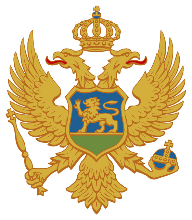 CRNA GORAZAVOD ZA ŠKOLSTVOPredmetni programSOLFEĐO SA TEORIJOM MUZIKE II, II, IV, V, VI, VII, VIII i IX razred devetogodišnje osnovne muzičke školePodgorica2018.SADRŽAJA.	NAZIV PREDMETA	3B.	ODREĐENJE PREDMETA	3C.	CILJEVI PREDMETA	4D.	POVEZANOST SA DRUGIM PREDMETIMA I MEĐUPREDMETNIM TEMAMA	5E.	OBRAZOVNO-VASPITNI ISHODI PREDMETA	5II RAZRED	5III RAZRED	12IV RAZRED	19V RAZRED	25VI RAZRED	31VII RAZRED	38VIII razred	45IX RAZRED	52F.	DIDAKTIČKE PREPORUKE ZA REALIZACIJU PREDMETA	60G.	PRILAGOĐAVANJE PROGRAMA DJECI SA POSEBNIM OBRAZOVNIM POTREBAMA I NADARENIM UČENICIMA	61H.	VREDNOVANJE OBRAZOVNO – VASPITNIH ISHODA	62I.	USLOVI ZA REALIZACIJU PREDMETA (STRUČNA SPREMA I LITERATURA)	63NAZIV PREDMETA            SOLFEĐO SA TEORIJOM MUZIKEODREĐENJE PREDMETASolfeđo sa teorijom muzike je osnovni predmet koji je prisutan u muzičkim školama od pripremnih razreda do visokog stepena muzičkog školovanja. Zasniva se na muzičkom opismenjavanju učenika koje počinje uvođenjem prvih pisanih znakova za određene melodijske i ritmičke pojave i traje do potpunog ovladavanja muzičkim pismom. Predmet razvija potencijal glasa učenika, kao i unutrašnji sluh, i predstavlja disciplinu koja omogućava učeniku da kontinuiranim adekvatnim treningom razvije sposobnost tačnog intonativnog pjevanja melodijskih primjera iz notnog teksta, kao i da razvije muzički i unutrašnji sluh kako bi mogao da odslušanu melodiju ili ritam zapiše pravilno notnim pismom.Teorija muzike pomaže učeniku da bolje razumije, definiše i opiše muziku adekvatnom muzičkom terminologijom u akademskom smislu i razvije kod učenika interesovanje za analitičko slušanje muzike. Ima za cilj da podstakne učenika da stvara i da svoju muzičku misao pravilno zabilježi notnim pismom. Podrazumijeva razumijevanje značenja univerzalnih muzičkih izražajnih sredstava kao i postizanje vještine tečnog čitanja i pisanja notnog pisma, brzog prepoznavanja i razumijevanja najvažnijih tempovskih, karakternih, metričkih, dinamičkih, agogičkih i artikulacijskih oznaka u notnom tekstu. Predmet sadrži i razvoj harmonskog sluha, kao i izučavanje osnovnih pojmova harmonije. Predstavlja dobar uvod za dalje izučavanje nauke o harmoniji, muzičkih oblika, kontrapunkta i kompozicije.Položaj, priroda i namjena predmetaPredmet Solfeđo sa teorijom muzike, za koji je izrađen ovaj program, pripada opšteobrazovnoj grupi predmeta u muzičkim školama. Izučava se  devet godina u osnovnoj muzičkoj školi, sa 2 časa sedmično. Predmet je podijeljen u tri ciklusa od po tri godine.Prvi ciklus (I-III razred) sadrži elementarno muzičko opismenjavanje. Razvija kod učenika interesovanje za muziku, muzikalnost i osjećaj za ritam.Drugi ciklus (IV-VI razreda) sadrži naprednije muzičko opismenjavanje. Razvija preciznost intonativnog i ritmičkog izvođenja kao i ostalih muzičkih vještina.Treći ciklus (VII-IX razreda) sadrži napredno muzičko opismenjavanje. Razvija harmonski sluh, učenik primjenjuje dugogodišnje stečeno znanje u kreativnim muzičkim aktivnostima, koristi adekvatnu muzičku terminologiju da opiše muzičko djelo. Priprema učenika za sljedeći nivo muzičkog obrazovanja.Broj časova i oblici nastaveZa realizaciju programa predviđeno je 2 časa sedmično (68 časova tokom nastavne godine).CILJEVI PREDMETACiljevi nastave predmeta Solfeđo sa teorijom muzike su da učenik:razvije potencijal glasa i pravilno intonativno pjevanje;razvije osjećaj za ritam;razumije, piše i čita muzičko pismo;razvije unutrašnji sluh kako bi odslušanu muziku mogao da zapiše notnim pismom;koristi adekvatnu muzičku terminologiju kako bi definisao i opisao muzičke pojave kao i svoje kritičko razumijevanje muzike;razvije kapacitet da izrazi svoje ideje i osjećanja kroz muziku kako individualno tako i u grupi;razvije potencijal i zadovoljstvo u aktivnostima uključenim kroz muzičko stvaralaštvo;razvije samopoštovanje i samouvjerenost kroz izvođenje i stvaranje muzike;razvije muzičke vještine  slušanje, izvođenje i stvaranje muzike;razvije interesovanje za muziku i svijest o različitoj vrsti muzike u svijetu i kod nas;razvije vještine kritičkog mišljenja kroz procjenjivanje vlastitog rada i rada drugih;upozna savremenu muzičku tehnologiju;razvije kognitivne funkcije kroz muzičke aktivnosti;razvija verbalnu, emocionalnu, logičko-matematičku, spacijalnu ili prostornu, muzičku, tjelesno-kinestetičnu, interpersonalnu inteligenciju kroz muziku;bude ohrabren da svoje stečeno znanje primijeni samouvjereno i slobodno u umjetničkim i muzičkim aktivnostima kroz život;razvije pozitivan stav o kontinuiranom učenju za cijeli život;poboljša kvalitet života kroz estetiku muzičkog doživljaja;bude ohrabren da istraži različite vrijednosti kako muzike tako i umjetnosti u cjelini, kroz vrijeme, prostor i kulture.POVEZANOST SA DRUGIM PREDMETIMA I MEĐUPREDMETNIM TEMAMAPredmet Solfeđo sa teorijom muzike je usko povezan sa ostalim predmetima u muzičkoj školi. Predstavlja osnovu za izučavanje ostalih predmeta (sviranje instrumenta i učestvovanje u grupnom muziciranju – hor, orkestar).Muzika kao organizovan zvuk jeste prije svega visoko složena i strukturna umjetnička forma koja je usko povezana sa matematikom, naukom i akustikom sa jedne strane, a za čovjeka kao kreativno biće, veliku povezanost sa druge strane nalazi i u društvenim naukama, kao što su filozofija, književnost, antropologija, sociologija i psihologija.Izučavanjem ovog predmeta (ritam, izgradnja intervala i akorada, harmonija) učenik može lakše razumjeti osnovne i složene matematičke operacije (aritmetika, algebra i algoritam) i obrnuto. Upotreba kako maternjeg tako i stranog jezika, u muzici nalazi veliku primjenu, a u savremenim multimedijalnim formama odavno ima svoju primjenu kroz ostale umjetničke forme kao što su ples, vizuelna umjetnost, teatar. Savremene tehnologije su sastavni dio savremenih muzičkih aktivnosti, a počeci učenja komponovanja se zasnivaju na algoritamskim principima koji su osnova informatičkog jezika.OBRAZOVNO-VASPITNI ISHODI PREDMETAII RAZREDIII RAZREDIV RAZREDV RAZREDVI RAZREDVII RAZREDVIII RAZREDIX RAZREDDIDAKTIČKE PREPORUKE ZA REALIZACIJU PREDMETAIshodi nastave Solfeđa sa teorijom muzike se isključivo realizuju kroz sljedeće aktivnosti.Aktivno slušanje kao ključni proces u razvijanju unutrašnjeg sluha ima za cilj analitičko razumijevanje muzike. Podrazumijeva aktivno slušanje muzičkih elemenata (melodije, harmonije, ritma, muzičkog oblika, boje zvuka…), kao i pravilnu upotreba muzičke terminologije prilikom opisa muzičkog dela. Aktivno slušanje sadrži muzičke primjere iz literature i melodijske i ritmičke diktate.Nastavnik prije slušanja treba kratko da upozna učenike sa muzičkim djelom (kompozitor i naziv kompozicije) i pripremi ih za aktivno slušanje zadatim pitanjima na koje treba odgovoriti. Poželjno je da učenik zapisuje što čuje tokom slušanja. Nakon slušanja slijedi razgovor o muzičkom djelu uz obavezno korišćenje muzičke terminologije prilikom opisa. Nastavnik može zadati učeniku da o nekom djelu istraži više sam kod kuće a zatim da svoje istraživanje podijeli sa razredom u školi. Takođe je poželjno da učenici upoređuju dva muzička djela različitih žanrova i na taj način uoče razlike i nauče više o muzičkim stilovima.Ova aktivnost im pomaže da steknu naviku pažljivog slušanja i analiziranja informacija na akademskom nivou. Uče se strpljenju i analitičkom sagledavanju stvari na osnovu stečenih informacija i iskustava.Izražajno izvođenje ima važnu ulogu prije svega zato što se cjelokupno stečeno znanje demonstrira  praktičnim izvođenjem (pevanjem, sviranjem, kucanjem, muzičkim igrama) uz primjenu muzičkih elemenata za ekspresiju (dinamika, tempo i karakter, artikulacija, agogika).Važna aktivnost prije izvođenja jeste analiza muzičkog primjera koju učenici izvode. Na taj način se kvalitetno pripremaju i stiču veće samopouzdanje. Važno je da nastavnik demonstrira izražajno izvođenje svojom interpretacijom ili nekog drugog (audio ili video zapisom), i na taj način podstakne učenika da pokaže na svoj način izražajno izvođenje pravilno poštujući muzičke oznake u notnom primjeru. Nakon svakog izvođenja nastavnik treba da pohvali učenika i ukaže mu na šta treba obratiti pažnju sljedeći put, koristeći adekvatnu muzičku terminologiju i demonstrirajući mu način na koji treba vježbati.Ova aktivnost ima važnu ulogu u učenikovom razvoju i osposobljava ga da se javno i samouvjereno izrazi na osnovu dobro stečenih informacija i iskustava.Stvaralaštvo podrazumijeva upoznavanje učenika sa osnovnim tehničkim procesima u procesu nastajanja muzičkog djela, kao i praktičnu primjenu stečenog znanja iz oblasti melodike, harmonije i ritma, a u cilju razvijanja muzičke mašte i muzičko-kreativnih sposobnosti.Nastavnik ima ulogu da ohrabri učenika da koristi svoje znanje u muzičko kreativnim aktivnostima i podrži ga u pokušajima da oblikuje muzičke fraze sve dok ne budu zadovoljavajuće.Ovdje se učenik uči da kreativno primjenjuje svoje znanje i bolje razumije naučeno.Informaciono-komunikacione tehnologije (IKT) podrazumijevaju razvoj vještine i digitalno opismenjavanje učenika upotrebom računara i tablet računara. Pravilnom upotrebom savremenih muzičkih tehnologija učenik će moći svoje teorijsko znanje da primijeni u digitalnom svijetu, znanje koje odgovara savremenim društvenim tokovima. U novoj eri digitalnog doba, muzičko obrazovanje koje se bazira na novim tehnologijama u cilju ostvarenja punih obrazovnih kapaciteta svakog učenika dobija vodeću ulogu i predstavlja dobru pripremu učenika za savremeno digitalno radno okruženje.PRILAGOĐAVANJE PROGRAMA DJECI SA POSEBNIM OBRAZOVNIM POTREBAMA I NADARENIM UČENICIMAPrilagođavanje programa djeci sa posebnim obrazovnim potrebamaČlanom 11 Zakona o vaspitanju i obrazovanju djece sa posebnim obrazovnim potrebama  propisano je da se u zavisnosti od smetnji i teškoća u razvoju, kao i od individualnih sklonosti i potreba djece obrazovni programi, pored ostalog mogu: a) modifikovati skraćivanjem ili proširivanjem sadržaja predmetnog programa; b) prilagođavati mijenjanjem metodike kojom se sadržaji predmetnog programa realizuju.Član 16 istog Zakona propisuje da je škola, odnosno resursni centar dužan da, po pravilu, u roku od 30 dana po upisu djeteta, donese individualni razvojno-obrazovni program za dijete sa posebnim obrazovnim potrebama (IROP), u saradnji sa roditeljem i o tome obavijesti Zavod za školstvo, Centar za stručno obrazovanje i Ispitni centar. Više informacija moguće je naći na sajtu: http://www.skolskiportal.edu.me/Pages/Inkluzivnoobrazovanje.aspxMuzički pedagozi imaju važnu ulogu u pristupu procjene kako u predmet Solfeđo sa teorijom muzike može pružiti najbolje moguće iskustvo svim učenicima. U standardizovanju individualnih programa za rad sa djecom sa posebnim obrazovnim potrebama najbolje je sarađivati sa pedagoško-psihološkim službama, sa roditeljima, sa drugim muzičkim pedagozima, kako bi se podijelila neposredna iskustva, sa kolegama  drugih predmeta u matičnoj školi, sa drugim školama i sa relevantnim institucijama visokog obrazovanja. Iskustva pokazuju da će procjena biti najuspješnija kada čitava zajednica nastupa sinhrono. Prepoznavanje prihvatljivih ishoda, njihovo ovladavanje kroz interdisciplinarnost, redovno praćenje napretka će pružiti roditeljima i drugim donosiocima odluka informacije koje će biti od koristi  za permanentni razvoju djeteta. Prilagođavanje programa nadarenim učenicimaU nastavi Solfeđa sa teorijom muzike nastavnik je dužan da sa posebnom pažnjom ukazuje i prati angažovanje učenika koji su nadareni. Pod darovitošću se podrazumijeva skup neophodnih sposobnosti za uspješno razumijevanje, učenje i bavljenje muzikom: sluh, ritam, inteligencija, muzička inteligencija, koordinacija pokreta, logika, memorija, asocijacija, moć zapažanja, želja za učenjem, slušanjem i reprodukovanjem muzike, itd. Angažovanje, vježbanje, kao i samostalno savlađivanje zadataka i uspješno rješavanje postavljenih muzičkih zahtjeva je pokazatelj da je učenik zainteresovan da se aktivnije bavi ovom disciplinom.Nastavnik je dužan da ove učenike posebno isprati tokom školovanja i ukaže im na mogućnost  učestvovanja na raznim takmičenjima iz ove discipline  (republičkim i internacionalnim).H.	VREDNOVANJE OBRAZOVNO-VASPITNIH ISHODAVrednovanje je permanentna aktivnost u razredu. Motivacija za učenje ne bi trebalo biti SPOLJNA, usmjerena na samu ocjenu, već na učenikov razvoj, napredak i uspjeh.Učenike treba upoznati s elementima ocjenjivanja i što će se vrednovati tokom godine. Najveći značaj kod ocjenjivanja treba dati području u kojem učenik posjeduje najveće sposobnosti. Završna ocejna će biti bazirana na sljedećem:70%  aktivnost učešća u radu učenika tokom godine;15%  pismeni završni ispit (melodijski i ritmički diktat, teorija muzike);15%  usmeni završni ispit (melodijska, parlato i ritmička vežba).USLOVI ZA REALIZACIJU PREDMETA (STRUČNA SPREMA I LITERATURA)PROFIL I STRUČNA SPREMA NASTAVNIKA I STRUČNIH SARADNIKAProfil i stručna sprema nastavnika i stručnih saradnika regulisani su Zakonom o osnovnom vaspitanju i obrazovanju i Pravilnikom o profilu obrazovanja nastavnika predmetne nastave.MATERIJALNI USLOVINastava treba da se odvija u srazmjerno velikom provjetrenom i zvučno izolovanom prostoru.Učionica mora biti opremljena:AV-sredstvima (CD, uređaji za snimanje, TV, DVD, bluetooth zvučnik);kompjuterom i tablet računarom;klavirom (pijanino, klavijature);Orfovim instrumentima i Boomwhackers-ima;muzičkom literaturom (književna i zvučna).Muzička učionica mora imati opremu koja joj pripada (platno, projektor) i mogućnost zatamnjivanja.LITERATURARadičeva, Dorina, Metodika komplementarne nastave solfeđa i teorije muzike, Muzička akademija Cetinje, Akademija umetnosti Novi Sad, 2000.Marković, Vedrana i Ćoso-Pamer, Andrea, Muzički koraci 1, Zavod za udžbenike i nastavna sredstva, Podgorica, 2016Marković, Vedrana i Ćoso-Pamer, Andrea, Muzički koraci 2, Zavod za udžbenike i nastavna sredstva, Podgorica, 2018Prelević, Nataša i Kaća Šćekić, Skripta za Solfeđo sa teorijom muzike (2-9. razred), Podgorica, 2018.Prelević, Nataša,Radni listovi (1-9. razred), Kotor, 2018.Prelević, Nataša, Početna teorija muzike za klavir, Tivat, 2016.Cvetković Vesna, Jasmina Mihaljica, Solfeđo (1-6. razred OMŠ)Karalić, Aleksandra, Solfeđo (za 1-6. razred), izdanje autoraDespić Dejan, Teorija muzike, Beograd, Zavod za udžbenike,2007Stojković, Arandjel, Solfetide, Smederevo, 2005Olujić Ana, Razvoj harmonskog sluha, Beograd, Univerzitet umetnosti, 1990,Smiljanić Marković Slavica, Biljana Cvetković, Raspevani ritam (1-3), Udžbenik za učenike (1,2. i 3. razreda ŠOMO, Knjaževac: „Nota“Smiljanić Marković Slavica, Biljana Cvetković, Razigrani ritam, Udžbenik za učenike 4, 5. i 6. razreda ŠOMO, Knjaževac: „Nota“Vasiljević Zorislava, Muzički bukvar, ZUNSJovanović Vladimir, Ritmički i melodijski diktati za nižu muzičku školu, izdanje autora, 2000-Jovanović, Vladimir, Solfeđo (za 1-6. razred), Knjaževac: „Nota“Popović, Borivoje, Solfeđo (za 1-6. razred)Gavrilović, Marina, Volim solfeđo, Metodički praktikum za studente FMU i nastavnike solfeđa u OMŠ, Niš, Fakultet umetnosti, 2009.Beočanin-Mijanović Jelena, Između greške i inercije sluha u solfeđu, Kragujevac, Filološko-umetnički fakultet, 2008.Vasiljević Zorislava, Metodika muzičke pismenosti, Beograd: Akademija, 2000.Radičeva Dorina, Uvod u metodiku nastave solfeđa, Akaemija umetnosti Novi Sad, 1997.Prijedlozi aplikacija za tablet računare ili pametne telefone koji se mogu koristiti u nastavi Solfeđa sa teorijom muzike:Tenuto (za teoriju muzike, od IV razreda),Ear Master (vježba intonacije, za sve razrede),Decks (flash cards, teorija muzike, od IV razreda),Ear Trainer (diktati, od V razreda),Qunterval (kvintni i kvartni krug),QuizMus (prepoznavanje muzike, kviz, VII, VIII i IX razred),Xbeats (igra ritma, od IV razreda),Instrument Rec (pogažađanje instrumenata, za sve razrede),Quiz Maker (pravljenje spostvenog kviza),Rhythm Taps (za sve razrede),Notation Pad (za pisanje nota, za VII, VIII i IX razred),Prelude (za pisanje nota, od VI razreda),Instruments,Auralia,Rhythm Swing (za početne razrede).Literatura korišćena za izradu predmetnog programa SOLFEĐO SA TEORIJOM MUZIKE za osnovno muzičko obrazovanje u Crnoj GoriPredmetni programi  (2004, 2009, 2011 i 2013)Metodološko uputstvo za pisanje predmetnih programa zasnovanih na ishodima učenja, 2017. i važeća zakonska regulativaRadičeva, Dorina, Metodika komplementarne nastave solfedja i teorije muzike, Muzička akademija Cetinje i Akademija umetnosti Novi Sad, 2000.Vasiljević, Zorislava M., Metodika muzičke pismenosti, BeogradProgram za nastavu solfeđa u osnovnim muzičkim školama u Crnoj Gori, Ministarstvo prosvjete i nauke, Crna Gora, 1998.Predmetni program, Muzička kultura, Zavod za školstvo, Crna Gora, 2017.Pored naših, u izradi predmetnih programa korišćeni su i predmetni programi iz država u regionu: Nastavni plan i program osnovnog muzičkog obrazovanja i vaspitanja, Srbija; kao i evropski strateški obrazovni dokumenti i:International Baccalaureate, Diploma Programme Music guide, 2009.Berklee College of Music, Ear Training Core, 2018 preuzeto sa sajta https://berklee.edu/core/ear-traning 2018.DeVoto, David, International Baccalaureate Music-Music Sillabus, 2010.Predmetni program SOLFEĐO SA TEORIJOM MUZIKE za II, II, IV, V, VI, VII, VIII i IX razred osnovne muzičke škole uradila je Komisija u sljedećem sastavu: Kaća Šćekić, predsjednikNataša Prelević, članNacionalni savjet za obrazovanje (III saziv) je na 5. sjednici od 16. jula 2018. godine utvrdio predmetni program SOLFEĐO SA TEORIJOM MUZIKE za II, III, IV, V, VI, VII, VIII i IX razred devetogodišnje škole za osnovno muzičko obrazovanje.RazredSedmični broj časovaUkupan broj časovaObavezni dio (80-85%)Otvoreni dio (15-20%)Teorijska nastavaVježbe i ostali vidovi nastaveII26885%15%20%80%III26885%15%20%80%IV26885%15%20%80%V26885%15%20%80%VI26885%15%20%80%VII26885%15%20%80%VIII26885%15%20%80%IX26285%15%20%80%Obrazovno-vaspitni ishod 1Na kraju učenja učenik će moći da upotrebljava osnovne pojmove muzičkog jezika (muzičke teorije).Ishodi učenjaTokom učenja učenik će moći da:koristi simbole notnog pisma;razlikuje oktave na klavijaturi;prepozna notne visine u violinskom (c1-c2) i bas (c-c1) ključu;prepozna različita notna trajanja;prepozna notne figure (ligatura, sinkopa, punktirane note);prepozna pojmove muzičkog jezika: tempo (Andante-Moderato-Allegro), dinamika (p-mp-mf-f, crescendo i decrescendo);zapiše i imenuje solmizacijom C-dur ljestvicu (bez abecede);objasni svojim riječima pojmove muzičkog jezika: polustepen i stepen uz pomoć klavijature;komponuje kratke cjeline.Didaktičke preporuke za realizaciju obrazovno-vaspitnog ishodaSadržaji/pojmovi:linijski sistem, violinski i bas ključ, taktica, takt, vrsta takta (2/4, 3/4 i 4/4), oktava;note u violinskom ključu (c1 do c2) i u bas ključu (c do c1);notna trajanja (cijela nota, polovina, polovina sa tačkom, četvrtina, četvrtina sa tačkom, osmina, njihove pauze);ritmičke figure (ligatura, punktirane note (polovina i četvrtina), sinkopa (četvrtina-polovina-četvrtina; osmina-četvrtina-osmina);tempo (Andante-Moderato-Allegro), dinamika (p-mp-mf-f, crescendo i decrescendo) – muzička terminologija;C-dur ljestvica;polustepen i stepen.Aktivnosti učenjaUčenik:povezuje pjevanje pjesama po sluhu sa njihovim notnim zapisom, u notnim zapisima pjesama pronalazi naučene muzičke simbole i objašnjava svojim riječima (linijski sistem, violinski i bas ključ, taktica, takt, vrsta takta (2/4, 3/4 i 4/4), različite notne vrijednosti i ritmičke figure, oznake za tempo i dinamiku);uredno zapisuje note (u violinskom ključu u opsegu od c1 do c2, u bas ključu u opsegu c do c1). Čita vježbe koje metrički nijesu određene, već im je glavni zadatak prepoznavanje i čitanje nota (note su u notnim vrijednostima četvrtina i polovina, kreću se ljestvično uz poneki skok terce, kroz oba ključa)  Preporuka za prvo polugodište: u violinskom ključu od c1 do g1, u bas ključu od f do c1;prepoznaje, svira, imenuje i objašnjava svojim riječima pojmove polustepen i stepen, koristeći klavijaturusublimira sve naučeno komponovanjem kratkih kompozicija koje nastavnik kontroliše. Učenik ima zadatak da u kratkom muzičkom odlomku sam zapiše (osmisli) neki od muzičkih elemenata: dinamiku, tempo, ritmičke vrijednosti (koje su prilagođene vrsti takta i zadatoj melodiji), melodiju (koja je prilagođena zadatim ritmičkim obrascima);utvrđuje gradivo upotrebom savremenih muzičkih tehnologija (prijedlozi su dati u literaturi).*U nastavi predmeta Solfeđo sa teorijom muzike ishod učenja se ostvaruje kombinacijom dva, odnosno tri vida aktivnosti: izvođenje, stvaranje, slušanje, muzičke igre, IKT.Broj časova realizacije Broj časova realizacije uslovljen je potrebom kombinovanja dva ili više obrazovno-vaspitnih ishoda, u skladu sa interesovanjima i mogućnostima učenika.Obrazovno-vaspitni ishod 2Na kraju učenja učenik će moći da pjeva/izvodi pjesme (po sluhu i sa notnog teksta) i brojalice.Ishodi učenjaTokom učenja učenik će moći da:nakon slušanja tačno intonativno i ritmički precizno ponovi pjesmu;nakon slušanja ritmički precizno ponovi brojalicu;oblikuje pjevački glas i prepoznaje kretanje glasa pomoću zapisanih notnih visina (naviše-naniže);pjeva pjesmu koristići notni zapis (prepoznaje notne visine i notna trajanja);izvodi brojalicu koristeći notni zapis (prepoznaje notna trajanja);pjeva/izvodi pjesmu ili brojalicu koristeći elemente muzičkog jezika: tempo (Andante-Moderato-Allegro) i dinamiku (f-mf-mp-p, crescendo i decrescendo);prepozna otkucaj/puls u pjesmi/brojalici i izvede ga na ritmičkim instrumentima Orfovog instrumentarija ili koristeći tijelo (kucanje, koračanje, tapšanje, i sl).Didaktičke preporuke za realizaciju obrazovno-vaspitnog ishodaSadržaji/pojmovi:pjesma po sluhu;notni zapis;tempo (Andante-Moderato-Allegro);dinamika (f-mf-mp-p, cresc. i decresc.).Aktivnosti učenja    Učenik:memoriše i ponavlja odslušane odlomke pjesama. Ponavlja ih tačno intonativno i ritmički precizno. Opseg pjesama je na samom početku od c1 do g1, a zatim se postepeno povećava do obima od a do c2;memoriše i ritmički precizno ponavljaju odslušane odlomke brojalica. Brojalice sadrže ritmičke figure koje se obrađuju u drugom razredu (osmina, ligatura, punktirana četvrtina, sinkopa);posmatra notni zapis pjesama naučenih po sluhu; povezuje zvuk i sliku. Prati pokret melodije i način njegovog zapisa (naviše-naniže), posmatra odnos između notnih visina (visoko-duboko);pjeva pjesme pomoću notnog zapisa prateći odnose između notnih visina i tok melodije. Pjesme su prvo malog opsega od c1 do g1, a zatim se opseg pjesama postepeno povećava do obima od c1 do c2;izvodi brojalice pomoću notnog zapisa prateći odnose između različitih notnih trajanja;tokom pjevanja/izvođenja pjesama/brojalica vodi računa i o drugim muzičkim elementima, kao što su tempo i dinamika;u pjesmama i brojalicama prepoznaje puls, odnosno otkucaj, i izvodi ga kao pratnju na ritmičkim instrumentima Orfovog instrumentarija ili koristeći tijelo (kucanje, koračanje, tapšanje, i sl.).*U nastavi predmeta Solfeđo sa teorijom muzike ishod učenja se ostvaruje kombinacijom dva, odnosno tri vida aktivnosti: izvođenje, stvaranje, slušanje, muzičke igre, IKT.Broj časova realizacije Broj časova realizacije uslovljen je potrebom kombinovanja dva ili više obrazovno-vaspitnih ishoda, u skladu sa interesovanjima i mogućnostima učenika.Obrazovno-vaspitni ishod 3Na kraju učenja učenik će moći da intonira melodijske primjere (C-dur) koristeći notni tekst.Ishodi učenjaTokom učenja učenik će moći da:pjeva melodijske primjere u C-duru;imenuje i tačno intonativno otpjeva notne visine koje se koriste u notnom zapisu melodijskog primjera (u violinskom ključu opseg od c1 do c2);tačno ritmički izvede notne vrijednosti i figure koje se nalaze u notnom zapisu melodijske vježbe (cijela nota, polovina, polovina sa tačkom, četvrtina, četvrtina sa tačkom, osmina, njihove pauze, ligatura, sinkopa);prepozna prosti dvodjelni i trodjelni takt (2/4 i 3/4) i složeni (4/4) takt;prepozna puls/otkucaj u melodijskom primjeru i izrazi ga kucanjem ili tapšanjem;izvede melodijski primjer na melodijskim instrumentima Orfovog instrumentarija i Boomwhackers-ima.Didaktičke preporuke za realizaciju obrazovno-vaspitnog ishodaSadržaji/pojmovi:melodijski primjer;kucanje;notne visine (u violinskom ključu od c1 do c2);notne vrijednosti i figure (cijela nota, polovina, polovina sa tačkom, četvrtina, četvrtina sa tačkom, osmina, njihove pauze, ligatura, sinkopa);prosti dvodjelni (2/4) i trodjelni (3/4) takt;složeni takt (4/4)Aktivnosti učenjaUčenik:izvodi kratke melodijske primjere koristeći notni zapis. U zapisu imenuje i pjeva notne visine i notna trajanja, vodeći računa o tačnom intonativnom pjevanju.  Melodijski primjeri su prvo malog opsega, čije su krajnje granice u violinskom ključu od c1 do c2. Melodijski primjeri su u ljestvičnom kretanju, sa skokom do terce; prepoznaje puls i izvodi ga kucanjem ili tapšanjem;u melodijskim primjerima prepoznaje prosti dvodjelni (2/4) i trodjelni (3/4) takt, kao i složeni (4/4) takt; vrstu takta prepoznaje radi lakšeg shvatanja elemenata muzičkog jezika (takt i taktica), još uvijek ih ne taktira;izvodi naučene melodijske primjere na melodijskim instrumentima Orfovog instrumentarija i Boomwhackers-ima, uključujući i ostale muzičke elemente, tempo I dinamiku. Na ovaj način, učenik će melodijski primjer posmatrati kao muzičko djelo, koje će imati potrebu da izvede što ljepše. *U nastavi predmeta Solfeđo sa teorijom muzike ishod učenja se ostvaruje kombinacijom dva, odnosno tri vida aktivnosti: izvođenje, stvaranje, slušanje, muzičke igre, IKT.Broj časova realizacije Broj časova realizacije uslovljen je potrebom kombinovanja dva ili više obrazovno-vaspitnih ishoda, u skladu sa interesovanjima i mogućnostima učenika.Obrazovno-vaspitni ishod 4Na kraju učenja učenik će moći da izvede ritmičku vježbu koristeći notni tekst.Ishodi učenjaTokom učenja učenik će moći da:tačno izvodi različite notne vrijednosti/figure u ritmičkoj vježbi (cijela nota, polovina, polovina sa tačkom, četvrtina, četvrtina sa tačkom, osmina, njihove pauze, ligatura i sinkopa);prepozna prosti dvodjelni i trodjelni takt (2/4 i 3/4) i složeni (4/4);prepozna puls/otkucaj u ritmičkoj vježbi i izrazi ga kucanjem ili tapšanjem;pravilno otkuca(jednostavne) parlato vježbe u violinskom (c1-c1) i bas ključu (c-c1);izvede ritmičku vježbu na ritmičkim instrumentima Orfovog instrumentarija.Didaktičke preporuke za realizaciju obrazovno-vaspitnog ishodaSadržaji/pojmovi:ritmička vježba;kucanje;notne vrijednosti i figure: cijela nota, polovina, polovina sa tačkom, četvrtina, četvrtina sa tačkom, osmina, njihove pauze, ligatura, sinkopa (četvrtina-polovina-četvrtina; osmina-četvrtina-osmina);prosti dvodjelni (2/4) i trodjelni (3/4) takt;složeni takt (4/4);parlato vježbe.Aktivnosti učenjaUčenik:izvodi kratke ritmičke vježbe koristeći notni zapis. Notne vrijednosti i figure koje se nalaze u vježbi prepoznaje, imenuje i opisuje svojim riječima njihovo trajanje, a zatim ih i ritmički tačno izvodi. Ritmiče vježbe su zapisane na jednoj liniji linijskog sistema, učenik jednom rukom kuca puls, a drugom notni zapis. Na ovaj način kod učenika se razvija motorika potrebna za sviranje instrumenta;u ritmičkim i parlato vježbama prepoznaje prosti dvodjelni (2/4) i trodjelni (3/4) takt, kao i složeni (4/4) takt; vrstu takta prepoznaje radi lakšeg shvatanja elemenata muzičkog jezika (takt i taktica), još uvijek ih ne taktira;izvodi ritmički precizno kratke, jednostavne parlato vježbe. U ovim vježbama prepoznaje i razlikuje notne vrijednosti i notne visine (violinski ključ opseg c1 do c2; bas ključ opseg od c do c1);izvodi naučene ritmičke vježbe na ritmičkim instrumentima Orfovog instrumentarija, uključujući i ostale muzičke elemente, tempo I dinamiku. Na ovaj način, učenik će ritmičku vježbu posmatrati kao muzičko djelo, koje će imati potrebu da izvede što ljepše; utvrđuje gradivo upotrebom savremenih muzičkih tehnologija (prijedlozi dati u literaturi).*U nastavi predmeta Solfeđo sa teorijom muzike ishod učenja se ostvaruje kombinacijom dva, odnosno tri vida aktivnosti: izvođenje, stvaranje, slušanje, muzičke igre, IKT.Broj časova realizacije Broj časova realizacije uslovljen je potrebom kombinovanja dva ili više obrazovno-vaspitnih ishoda, u skladu sa interesovanjima i mogućnostima učenika.Obrazovno-vaspitni ishod 5Na kraju učenja učenik će moći da zapiše notnim pismom (odslušane) ritmičke cjeline i apsolutne visine.Ishodi učenjaTokom učenja učenik će moći da:zapiše odslušanu kratku ritmičku cjelinu;zapiše odslušane apsolutne visine (c1-g1).Didaktičke preporuke za realizaciju obrazovno-vaspitnog ishodaSadržaji/pojmovi:muzička memorija.Aktivnosti učenjaUčenik:pamti, a zatim zapisuje oslušanu ritmičku cjelinu koja sadrži sve naučene notne vrijednosti/figure i pauze. Ritmičke cjeline su 2/4 i 3/4 metra.učenici međusobno izvode ritam i zapisuju kroz ritmičke muzičke igre.*U nastavi predmeta Solfeđo sa teorijom muzike ishod učenja se ostvaruje kombinacijom dva, odnosno tri vida aktivnosti: izvođenje, stvaranje, slušanje, muzičke igre, IKT.Broj časova realizacije Broj časova realizacije uslovljen je potrebom kombinovanja dva ili više obrazovno-vaspitnih ishoda, u skladu sa interesovanjima i mogućnostima učenika.Obrazovno-vaspitni ishod 6Na kraju učenja učenik će moći da analizira odslušano muzičko djelo.Ishodi učenjaTokom učenja učenik će moći da:narativno opiše svoj doživljaj nakon slušanja odabranih muzičkih djela;razgovara sa drugima o svom doživljaju muzike;opiše karakter različitih kompozicija svojim riječima;slušno razlikuje različite muzičke žanrove;slušno i vizuelno razlikuje različite izvođačke sastave vokalne, instrumentalne i vokalno-instrumentalne muzike: hor, orkestar, solista, duo;slušno i vizuelno razlikuje grupe instrumenata i način dobijanja zvuka kod istih;slušno razlikuje različite vrste pjevačkih glasova (dječiji, muški, ženski);slušno razlikuje tempo (Andante-Moderato –Allegro) i dinamiku (p-mp-mf-f, cresc. i decresc.);prepozna i pokretom pokaže puls u kompozicijama;prepozna obrađene kompozicije i kompozitora.Didaktičke preporuke za realizaciju obrazovno-vaspitnog ishodaSadržaji/pojmovimuzički primjeri;izvođački sastavi vokalne, instrumentalne i vokalno-instrumentalne muzike: hor, orkestar, solista, duo;grupe instrumenata: žičani, duvački, udaraljke i instrumenti sa klavijaturama;pjevački glasovi: dječiji, muški i ženski.Aktivnosti učenjaUčenik: opisuje svoja osjećanja koristeći crtež, pokret ili riječi kao sredstvo izražavanja. Ostali učenici ga slušaju i zajedno komentarišu;analizira i opisuje karakter različitih kompozicija svojim riječima;izgrađuje istančanost u slušanju muzike jasno razaznajući boje i zvuk navedenih muzičkih instrumenata;sluša odgovarajuće muzičke primjere za prepoznavanje muzičkih instrumenata;svojim riječima opisuje razliku između narodne, umjetničke i popularne muzike;slušno prepozna i pokretom pokaže muzičke elemente: puls, tempo (Andante-Moderato–Allegro) i dinamiku (p-mp-mf-f, cresc. i decresc.);prepoznaje kompozitore i njihove kompozicije;utvrđuje gradivo upotrebom savremenih muzičkih tehnologija (prijedlozi dati u literaturi).*U nastavi predmeta Solfeđo sa teorijom muzike ishod učenja se ostvaruje kombinacijom dva, odnosno tri vida aktivnosti: izvođenje, stvaranje, slušanje, muzičke igre, ples (koreografija), IKT (aplikacije).Broj časova realizacije Broj časova realizacije uslovljen je potrebom kombinovanja dva ili više obrazovno-vaspitnih ishoda, u skladu sa interesovanjima i mogućnostima učenika.Obrazovno-vaspitni ishod 7Na kraju učenja učenik će moći da svira pjesme i brojalice.Ishodi učenjaTokom učenja učenik će moći da:svira na ritmičkim instrumetnima Orfovog instrumentarija naučene brojalice pomoću notnog zapisa;izvede jednostavne ritmičke aranžmane na ritmičkim instrumetnima Orfovog instrumentarija pomoću notnog zapisa;osmisli i izvede jednostavne i kratke ritmičke improvizacije na ritmičkim instrumentima Orfovog instrumentarija;svira pratnju za naučene pjesme/brojalice na ritmičkim instrumentima Orfovog instrumentarija;svira pjesme na melodijskim instrumentima Orfovog instrumentarija i Boomwhackers-ima koristeći notni zapis;svira u grupi pjesme na melodijskim instrumentima Orfovog instrumentarija ili Boomwhackers-ima.Didaktičke preporuke za realizaciju obrazovno-vaspitnog ishodaSadržaji/pojmovi:ritmički aranžmani;notni zapis;improvizacija.Aktivnosti učenjaUčenik:vježba sviranje na instrumentima Orfovog instrumentarija i Boomwhackersw-ima samostalno ili u grupi razvijajući motoriku tijela. Sviranjem u grupi uči se strpljenju, timskom radu i upornosti što ga priprema za grupno muziciranje u starijim razredima;svirajući na instrumentima Orfovog instrumentarija i Boomwhackersw-ima se efikasnije upoznaje sa elementima muzičkog jezika: ritam (notna trajanja), melodija (notne visine), tempo (Andante-Moderato-Allegro) i dinamika (p-mp-mf-f, cresc. i decresc.);pravilno koristi instrumente;ponavlja odlomke ili cijele pjesme, čime uviđa da je ponavljanje značajan proces u učenju;naučeno izvodi pred drugim učenicima, ili pred užom ili širom publikom (javni časovi);pokazuje poštovanje prema nastavniku (dirigentu) i prema ostalim učenicima (pažljivo čeka svoj red za sviranje, ne remeteći izvođenja drugih učenika). *U nastavi predmeta Solfeđo sa teorijom muzike ishod učenja se ostvaruje kombinacijom dva, odnosno tri vida aktivnosti: izvođenje, stvaranje, slušanje, muzičke igre.Broj časova realizacije Broj časova realizacije uslovljen je potrebom kombinovanja dva ili više obrazovno-vaspitnih ishoda, u skladu sa interesovanjima i mogućnostima učenika.Obrazovno-vaspitni ishod 1Na kraju učenja učenik će moći da upotrebljava osnovne pojmove muzičkog jezika (muzičke teorije).Ishodi učenjaTokom učenja učenik će moći da:koristi simbole notnog pisma (linijski sistem, pomoćne linije iznad i ispod linijskog sistema, violinski i bas ključ, taktica, takt, vrsta takta (2/4, 3/4, 4/4), snizilica, povisilica i razrješilica);pravilno zapiše i pročita notne visine u violinskom (a-g2) i bas (F-e1) ključu;upotrebljava muzičku abecedu;imenuje različita notna trajanja/figure (šesnaestina i šesnaestinska pauza kombinovane u ritmičkim figurama);razlikuje muzičke pojmove predtakt i uzmah;objasni svojim riječima pojmove muzičkog jezika: tempo (Andante-Moderato-Allegro), dinamika (pp-p-mp-mf-f-ff, crescendo i decrescendo), artikulacija (staccato, legato i non legato);objasni svojim riječima karakteristike C-dur ljestvice;objasni svojim riječima pojmove muzičkog jezika: polustepen i stepen, mala i velika sekunda;komponuje kratke cjeline.Didaktičke preporuke za realizaciju obrazovno-vaspitnog ishodaSadržaji/pojmovi:linijski sistem, pomoćne linije iznad i ispod linijskog sistema, violinski i bas ključ, taktica, takt, vrsta takta (2/4, 3/4, 4/4), snizilica, povisilica i razrješilica, muzička abeceda;note u violinskom ključu (a do g2) i u bas ključu (F do e1);notne vrijednosti i figure: , šesnaestinska pauza; ,(kao i sa osminskim pauzama), i (vezane ligaturom), kao i šesnaestinske figure sa njihovim pauzama na početku ili na kraju;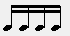 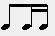 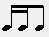 predtakt i uzmah;tempo (Andante-Moderato-Allegro), dinamika (pp-p-mp-mf-f-ff, crescendo i decrescendo) i artikulacija (staccato, legato i non legato);ljestvica, C-dur ljestvica, stupanj, polustepen i stepen;mala i velika sekunda. Aktivnosti učenjaUčenik:u notnim zapisima pjesama pronalazi naučene muzičke simbole i objašnjava svojim riječima (linijski sistem, pomoćne linije iznad i ispod linijskog sistema, violinski i bas ključ, taktica, takt, vrsta takta (2/4, 3/4, 4/4), različite notne vrijednosti i figure, oznake za tempo i dinamiku, znake za repeticiju, prima i seconda volta i predznake (povisilica, snizilica i razrešilica);uredno zapisuje note (u violinskom ključu u opsegu od a do g2, u bas ključu u opsegu F do e1). Čita vježbe koje metrički nijesu određene, već im je glavni zadatak prepoznavanje i čitanje nota (note su u notnim vrijednostima četvrtina i polovina, kreću se ljestvično uz poneki intervalski skok, kroz oba ključa);uz pomoć klavijature prisjeća pojmova polustepen i stepen i povezuje ih sa novim muzičkim pojmovima, intervalima, mala i velika sekunda. Prilikom zapisivanja intervala od zadatih tonova koriste se i predznaci;odgovara na pitanja: šta je ljestvica, šta je C-dur ljestvica, šta je stupanj, šta je polustepen, a šta stepen;sublimira sve naučeno komponovanjem kratkih kompozicija koje nastavnik kontroliše. Učenik ima zadazak da u kratkom muzičkom odlomku sam zapiše (osmisli) neki od muzičkih elemenata: dinamiku, tempo, ritmičke vrijednosti (koje su prilagođene vrsti takta i zadatoj melodiji), melodiju (koja je u prilagođena zadatim ritmičkim obrascima);utvrđuje gradivo upotrebom savremenih muzičkih tehnologija (prijedlozi dati u literaturi).*U nastavi predmeta Solfeđo sa teorijom muzike ishod učenja se ostvaruje kombinacijom dva, odnosno tri vida aktivnosti: izvođenje, stvaranje, slušanje, muzičke igre, ples (koreografija), ITK.Broj časova realizacije Broj časova realizacije uslovljen je potrebom kombinovanja dva ili više obrazovno-vaspitnih ishoda, u skladu sa interesovanjima i mogućnostima učenika.Obrazovno-vaspitni ishod 2Na kraju učenja učenik će moći da intonira melodijske primjere koristeći notni tekst.Ishodi učenjaTokom učenja učenik će moći da:pjeva melodijske primjere čija je osnova C-dur ljestiva;imenuje i intonativno tačno otpjeva notne visine koje se koriste u notnom zapisu melodijskog primjera (u violinskom ključu opseg od g do d2);tačno ritmički izvede notne vrijednosti i figure koje se nalaze u notnom zapisu melodijske vježbe (šesnaestina, šesnaestinska pauza);imenuje prosti dvodjelni i trodjelni takt (2/4 i 3/4) i složeni takt (4/4);prepozna puls/otkucaj u melodijskom primjeru i izrazi ga kucanjem ili tapšanjem;izvede melodijski primjer na melodijskim instrumentima Orfovog instrumentarija i Boomwhackers-ima.Didaktičke preporuke za realizaciju obrazovno-vaspitnog ishodaSadržaji/pojmovi:melodijski primjer;C-dur ljestvica, štim, kadenca;kucanje;notne visine (u violinskom ključu od g do d2);notne vrijednosti i figure (šesnaestina, šesnaestinska pauza);prosti dvodjelni (2/4) i trodjelni (3/4) takt;složeni takt (4/4).Aktivnosti učenjaUčenik:izvodi kratke melodijske primjere koristeći notni zapis. U zapisu imenuje i pjeva notne visine i notna trajanja, vodeći računa o tačnom intonativnom i ritmičkom izvođenju. Krajnji opseg u violinskom ključu je od g do d2. Melodijski primjeri su u ljestvičnom kretanju, sa skokom do kvinte (I-V ili V-I). Prije pjevanja melodijskog primjera, učenik pjeva štim, ljestvicu i kadencu tonaliteta u kojem je vježba;u melodijskim primjerima prepoznaje prosti dvojelni (2/4) i trodjelni (3/4) takt i složeni takt (4/4). Vrstu takta prepoznaje radi lakšeg shvatanja elemenata muzičkog jezika (takt i taktica);izvodi naučene melodijske primjere na melodijskim instrumentima Orfovog instrumentarija i Boomwhackers-ima, uključujući i ostale muzičke elemente, tempo i dinamiku. Na ovaj način, učenik će melodijski primjer posmatrati kao muzičko djelo, koje će imati potrebu da izvede što ljepše.*U nastavi predmeta Solfeđo sa teorijom muzike ishod učenja se ostvaruje kombinacijom dva, odnosno tri vida aktivnosti: izvođenje, stvaranje, slušanje, muzičke igre, ples (koreografija), ITK.Broj časova realizacije Broj časova realizacije uslovljen je potrebom kombinovanja dva ili više obrazovno-vaspitnih ishoda, u skladu sa interesovanjima i mogućnostima učenika.Obrazovno-vaspitni ishod 3Na kraju učenja učenik će moći da izvede ritmičku vježbu koristeći notni tekst.Ishodi učenjaTokom učenja učenik će moći da:precizno ritmički izvede različite notne vrijednosti/figure u ritmičkoj vježbi (šesnaestina, šesnaestinska pauza);prepozna prosti dvodjelni i trodjelni takt (2/4 i 3/4) i složeni takt (4/4);prepozna puls/otkucaj u ritmičkoj vježbi i izrazi ga kucanjem ili tapšanjem;pravilno otkuca (jednostavne) parlato vježbe u violinskom (a-g2) i bas (F-e1) ključu;izvede ritmičku vježbu na ritmičkim instrumentima Orfovog instrumentarija.Didaktičke preporuke za realizaciju obrazovno-vaspitnog ishodaSadržaji/pojmovi:ritmička vježba;kucanje;notne vrijednosti i figure: , šesnaestinska pauza; ,(kao i sa osminskim pauzama), i (vezane ligaturom), kao i šesnaestinske figure sa njihovim pauzama na početku ili na kraju;prosti dvodjelni (2/4) i trodjelni (3/4) takt;složeni takt (4/4);parlato vježbe.Aktivnosti učenjaUčenik:izvodi kratke ritmičke vježbe koristeći notni zapis. Notne vrijednosti i figure koje se nalaze u vježbi prepoznaje, imenuje i opisuje svojim riječima njihovo trajanje, a zatim ih i precizno ritmički izvodi; u ritmičkim i parlato vježbama prepoznaje prosti dvojelni (2/4) i trodjelni (3/4) takt i složeni (4/4) takt; vrstu takta prepoznaje radi lakšeg shvatanja elemenata muzičkog jezika (takt i taktica);izvodi kratke parlato vježbe. U ovim vježbama prepoznaje i razlikuje notne vrijednosti i notne visine (violinski ključ opseg a do g2; bas ključ opseg od F do e1). Nastavnik vodi računa da su učenici ritmički precizni; izvodi naučene ritmičke vježbe na ritmičkim instrumentima Orfovog instrumentarija, uključujući i ostale muzičke elemente, tempo i dinamiku. Na ovaj način, učenik će ritmičku vježbu posmatrati kao muzičko djelo, koje će imati potrebu da izvede što ljepše.*U nastavi predmeta Solfeđo sa teorijom muzike ishod učenja se ostvaruje kombinacijom dva, odnosno tri vida aktivnosti: izvođenje, stvaranje, slušanje, muzičke igre, ples (koreografija), ITK.Broj časova realizacije Broj časova realizacije uslovljen je potrebom kombinovanja dva ili više obrazovno-vaspitnih ishoda, u skladu sa interesovanjima i mogućnostima učenika.Obrazovno-vaspitni ishod 4Na kraju učenja učenik će moći da zapiše notnim pismom odslušane apsolutne visine, ritmičke i melodijske diktate.Ishodi učenjaTokom učenja učenik će moći da:zapiše odslušane apsolutne visine (a-c2);zapiše odslušani kratki ritmički diktat;zapiše odslušani kratki melodijski diktat.Didaktičke preporuke za realizaciju obrazovno-vaspitnog ishodaSadržaji/pojmovi:muzička memorija;ritmički diktati;melodijski diktati.Aktivnosti učenjaUčenik: prije zapisivanja odslušanih apsolutnih visina, pjeva štim, ljestvicu i kadencu C-dura;na već zadatim notnim visinama zapisuje odslušani ritmički diktat koji sadrži sve naučene notne vrijednosti/figure i pause;zapisuje odslušani melodijski diktat. Melodijski diktat je kratak, jednostavan i melodičan (lako se pamti). Diktat je u 2/4, 3/4 i 4/4 metru, u C-duru, ljestvičnog kretanja sa skokom do terce, sa notnim vrijednostima od cijele note do osmine. Poželjno koristiti odlomke iz dječjih pjesama (učenih po sluhu);sa drugim učenicima međusobno izvodi ritam i zapisuje kroz ritmičke muzičke igre;zapisuje ritmički ili melodijski diktat nakon odslušanog audio snimka;svira kratke ritmičke i melodijske fraze na instrumentu koji uči da svira, dok ih ostali učenici slušaju i zapisuju. Na ovaj način se učenik uči strpljenju (mora više puta ponoviti isto da bi ostali učenici zapamtili i zapisali odsvirano), javnom izvođenju (svira pred nastavnikom i svojim drugarima), provjerava naučeno, uči se tačnom sviranju nepoznatog na svojim instrumentima. Osim toga, na ovaj način, učenici koji pišu diktat se uče da prepoznaju tonove različite boje.*U nastavi predmeta Solfeđo sa teorijom muzike ishod učenja se ostvaruje kombinacijom dva, odnosno tri vida aktivnosti: izvođenje, stvaranje, slušanje, muzičke igre, ples (koreografija), ITK.Broj časova realizacije Broj časova realizacije uslovljen je potrebom kombinovanja dva ili više obrazovno-vaspitnih ishoda, u skladu sa interesovanjima i mogućnostima učenika.Obrazovno-vaspitni ishod 5Na kraju učenja učenik će moći da pjeva/izvodi pjesme i brojalice.Ishodi učenjaTokom učenja učenik će moći da:tačno intonativno i ritmički precizno ponovi pjesmu;ritmički precizno ponovi brojalicu;oblikuje pjevački glas i prepoznaje kretanje glasa pomoću zapisanih notnih visina (naviše-naniže);pjeva pjesmu koristići notni zapis (prepoznaje notne visine, notna trajanja i tonalitet u kojem se nalazi pjesma;izvodi brojalicu koristeći notni zapis (prepoznaje notna trajanja);pjeva/izvodi pjesmu ili brojalicu koristeći elemente muzičkog jezika: tempo (Andante-Moderato-Allegro) i dinamiku (pp, p mp, mf, f, ff, cresc. i decresc.); prepozna otkucaj/puls u pjesmi/brojalici i izvede ga na ritmičkim instrumentima Orfovog instrumentarija ili koristeći tijelo (kucanje, koračanje, tapšanje, i sl.).Didaktičke preporuke za realizaciju obrazovno-vaspitnog ishodaSadržaji/pojmovi:pjesma po sluhu;notni zapis;tempo (Andante-Moderato-Allegro);dinamika (pp, p, mp, mf, f, ff, cresc. i decresc.);C-dur.Aktivnosti učenjaUčenik:memoriše i ponavlja odslušane odlomke pjesama. Ponavlja ih tačno intonativno i ritmički precizno. Opseg pjesama je od a do d2. Pjesme mogu biti u C-duru;memoriše i ritmički precizno ponavlja odslušane odlomke brojalica; posmatra notni zapis pjesama naučenih po sluhu; povezuje zvuk i sliku. Prati pokret melodije i način njegovog zapisa (naviše-naniže), posmatra odnos između notnih visina (visoko-duboko). Pjesme mogu biti u C-duru;pjeva pjesme pomoću notnog zapisa prateći odnose između notnih visina i tok melodije. Pjesme su opsega u violinskom ključu od a do d2;tokom pjevanja/izvođenja pjesama/brojalica vodi računa i o drugim muzičkim elementima, kao što su tempo i dinamika;u pjesmama i brojalicama prepoznaje puls, odnosno otkucaj, i izvodi ga kao pratnju na ritmičkim instrumentima Orfovog instrumentarija ili koristeći tijelo (kucanje, koračanje, tapšanje, i sl.).*U nastavi predmeta Solfeđo sa teorijom muzike ishod učenja se ostvaruje kombinacijom dva, odnosno tri vida aktivnosti: izvođenje, stvaranje, slušanje, muzičke igre, ples (koreografija), ITK.Broj časova realizacije Broj časova realizacije uslovljen je potrebom kombinovanja dva ili više obrazovno-vaspitnih ishoda, u skladu sa interesovanjima i mogućnostima učenika.Obrazovno-vaspitni ishod 6Na kraju učenja učenik će moći da analizira odslušano muzičko djelo.Ishodi učenjaTokom učenja učenik će moći da:narativno opiše svoj doživljaj nakon slušanja odabranih muzičkih djela;razgovara sa drugima o svom doživljaju muzike;opiše karakter različitih kompozicija svojim riječima;slušno razlikuje narodnu, umjetničku i popularnu muziku;slušno (i vizuelno) razlikuje različite izvođačke sastave vokalne i instrumentalne umjetničke muzike: hor (muški, ženski, dječji i mješoviti), orkestar (simfonijski), kamerni sastav (gudački kvartet);slušno (i vizuelno) razlikuje grupe instrumenata: žičani (gudački i trzački), duvački (drveni i limeni), udaraljke (sa određenom i neodređenom visinom tona) i sa klavijaturom;slušno razlikuje djelove kompozicije i njihova ponavljanja;slušno razlikuje tempo (Andante-Moderato –Allegro) i dinamiku (pp, p, mp, mf, f, ff, cresc. i decresc.);pokretom pokaže puls kompozicije;prepozna obrađene kompozicije i kompozitora.Didaktičke preporuke za realizaciju obrazovno-vaspitnog ishodaSadržaji/pojmovi:muzički primjeri:izvođački sastavi vokalne i instrumentalne umjetničke muzike: hor (muški, ženski, dječji i mješoviti), orkestar (simfonijski), kamerni sastav (gudački kvartet);grupe instrumenata: žičani (gudački i trzački), duvački (drveni i limeni), udaraljke (sa određenom i neodređenom visinom tona) i sa klavijaturom;tempo i dinamika.Aktivnosti učenja       Učenik:komentariše odslušano muzičko djelo koristeći muzičku terminologiju.*U nastavi predmeta Solfeđo sa teorijom muzike ishod učenja se ostvaruje kombinacijom dva, odnosno tri vida aktivnosti: izvođenje, stvaranje, slušanje, muzičke igre, ples (koreografija), ITK.Broj časova realizacije Broj časova realizacije uslovljen je potrebom kombinovanja dva ili više obrazovno-vaspitnih ishoda, u skladu sa interesovanjima i mogućnostima učenika.Obrazovno-vaspitni ishod 7Na kraju učenja učenik će moći da svira pjesme i brojalice.Ishodi učenjaTokom učenja učenik će moći da:svira na ritmičkim instrumetnima Orfovog instrumentarija naučene brojalice pomoću notnog zapisa;u grupi izvede ritmičke aranžmane na ritmičkim instrumetnima Orfovog instrumentarija pomoću notnog zapisa;osmisli i izvede jednostavne i kratke ritmičke improvizacije na ritmičkim instrumentima Orfovog instrumentarija;svira pratnju za naučene pjesme/brojalice na ritmičkim instrumentima Orfovog instrumentarija;svira pjesme na melodijskim instrumentima Orfovog instrumentarija i Boomwhackers-ima koristeći notni zapis;svira u grupi pjesme na melodijskim instrumentima Orfovog instrumentarija ili Boomwhackers-ima.Didaktičke preporuke za realizaciju obrazovno-vaspitnog ishodaSadržaji/pojmovi:aranžmani;improvizacija.Aktivnosti učenjaUčenik:vježba sviranje na instrumentima Orfovog instrumentarija i Boomwhackersw-ima samostalno ili u grupi razvijajući motoriku tijela. Sviranjem u grupi uči se strpljenju, timskom radu i upornosti što ih priprema za grupno muziciranje u starijim razredima; svirajući na instrumentima Orfovog instrumentarija i Boomwhackersw-ima se efikasnije upoznaje sa elementima muzičkog jezika: ritam (notna trajanja), melodija (notne visine), tempo (Andante-Moderato-Allegro) i dinamika (pp,p, mp, mf, f, ff, cresc. i decresc.);samostalno (ili u grupi) kreira kratku ritmičku cjelinu, uz nastavnikovu pomoć. Kroz buđenje svoje kreativnosti učenik primjenjuje naučeno.pravilno koristi instrumente;ponavlja odlomke ili cijele pjesme, čime uviđa da je ponavljanje značajan proces u učenju;naučeno izvodi pred drugim učenicima, ili pred užom ili širom publikom (javni časovi);pokazuje poštovanje prema nastavniku (dirigentu) i prema ostalim učenicima (pažljivo čeka svoj red za sviranje, ne remeteći izvođenja drugih učenika).*U nastavi predmeta Solfeđo sa teorijom muzike ishod učenja se ostvaruje kombinacijom dva, odnosno tri vida aktivnosti: izvođenje, stvaranje, slušanje, muzičke igre, ples (koreografija), ITK.Broj časova realizacije Broj časova realizacije uslovljen je potrebom kombinovanja dva ili više obrazovno-vaspitnih ishoda, u skladu sa interesovanjima i mogućnostima učenika.Obrazovno-vaspitni ishod 1Na kraju učenja učenik će moći da upotrebljava osnovne pojmove muzičkog jezika (muzičke teorije).Ishodi učenjaTokom učenja učenik će moći da:koristi simbole notnog pisma (repeticija, prima i seconda volta, Da Capo (D.C.), pravilno bilježenje preznaka iza ključa i u notnom tekstu, kao i razrešilice);prepozna, zapiše i pročita notne visine u violinskom i bas ključu;upotrebljava muzičku abecedu;imenuje različite notne vrijednosti/figure;objasni svojim riječima pojmove muzičkog jezika: tempo (Andante-Moderato-Allegro), dinamika (pp-p-mp-mf-f-ff, cresc. i decresc.), artikulacija (staccato, legato i non legato) i agogika (accel. i rit.);objasni termin paralelne ljestvice;objasni svojim riječima karakteristike i odnos C-dur i a-mol (prirodne, harmonske i melodijske) ljestvice;imenuje stupnjeve u ljestvici (tonika i vođica);objasni svojim riječima intervale: mala i velika terca, čista kvarta i čista kvinta;slušno razlikuje durski i molski trozvuk;komponuje kratke cjeline.Didaktičke preporuke za realizaciju obrazovno-vaspitnog ishoda:Sadržaji/pojmovi:simboli notnog pisma: repeticija, prima i seconda volta, Da Capo (D.C.), pravilno bilježenje predznaka iza ključa i u notnom tekstu, kao i razrešilice;violinski ključ (a-g2) i bas ključ (F-e1); 2/4, 3/4, 4/4;notne vrijednosti: ;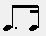 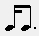 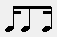 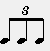 tempo (Andante-Moderato-Allegro), dinamika (pp-p-mp-mf-f-ff, crescendo i decrescendo), artikulacija (staccato, legato i non legato) i agogika (accel. i rit.);C-dur i a-mol (prirodna, harmonska i melodijska) ljestvica;ljestvični stupnjevi (tonika i vođica);mala i velika terca, čista kvinta i čista kvarta;durski i molski trozvuk.Aktivnosti učenjaUčenik:učenik u notnim zapisima pjesama pronalazi naučene muzičke simbole i objašnjava svojim riječima (oznake za tempo i dinamiku, znake za repeticiju, prima i seconda volta, Da Capo i predznake (povisilica, snizilica i razrešilica));uredno zapisuje note (u violinskom ključu u opsegu od a do g2, u bas ključu u opsegu F do e1). Čita vježbe koje metrički nijesu određene, već im je glavni zadatak prepoznavanje i čitanje nota (note su u notnim vrijednostima polovina, četvrtina i osmina i kreću se ljestvično uz poneki skok do kvarte, kroz oba ključa). Vježbe su melodijskog (horizontalno) i harmonskog tipa (vertikalno);zapisuje intervale (M2, V2, M3, V3, Č4 i Č5) od zadatih tonova. Pomoću pjesama modela prepoznaje ih zvučno i pjeva ih;objašnjava svojim riječima stupnjeve tonika i vođica. Uz nastavnikovu pomoć, čuje ih kao harmonsku pratnju (podlogu) za pjesmice naučene u prethodnim razredima;sublimira sve naučeno komponovanjem kratkih kompozicija koje nastavnik kontroliše. Ima zadatak da u kratkom muzičkom odlomku sam zapiše (osmisli) neki od muzičkih elemenata: dinamiku, tempo, ritmičke vrijednosti (koje su prilagođene vrsti takta i zadatoj melodiji), melodiju (koja je prilagođena zadatim ritmičkim obrascima). Nakon komponovanja, učenik interpretira svoju kompoziciju; utvrđuje gradivo upotrebom savremenih muzičkih tehnologija (prijedlozi dati u literaturi);muzičkim igrama utvrđuje naučeno.*U nastavi predmeta Solfeđo sa teorijom muzike ishod učenja se ostvaruje kombinacijom dva, odnosno tri vida aktivnosti: izvođenje, stvaranje, slušanje, muzičke igre, ITK.Broj časova realizacije Broj časova realizacije uslovljen je potrebom kombinovanja dva ili više obrazovno-vaspitnih ishoda, u skladu sa interesovanjima i mogućnostima učenika.Obrazovno-vaspitni ishod 2Na kraju učenja učenik će moći da intonira melodijske primjere koristeći notni tekst.Ishodi učenjaTokom učenja učenik će moći da:pjeva melodijske primjere u C-duru i a-molu (sve tri vrste mola) ljestvici;imenuje i intonativno tačno otpjeva notne visine koje se koriste u notnom zapisu melodijskog primjera (u violinskom ključu opseg od g do d2);tačno ritmički izvede notne vrijednosti i figure koje se nalaze u notnom zapisu melodijske vježbe;prepozna puls/otkucaj u melodijskom primjeru i izrazi ga taktiranjem (2/4, 3/4, 4/4).Didaktičke preporuke za realizaciju obrazovno-vaspitnog ishodaSadržaji/pojmovi:melodijski primjer;C-dur ili a-mol (prirodna, harmonska, melodijska) ljestvica;2/4, 3/4, 4/4;taktiranje.Aktivnosti učenja:Učenik:izvodi kratke melodijske primjere koristeći notni zapis. U zapisu imenuje i pjeva notne visine i notna trajanja, vodeći računa o tačnom intonativnom pjevanju i preciznom ritmičkom izvođenju. Krajnji opseg u violinskom ključu je od g do d2. Prije pjevanja melodijskog primjera, učenik pjeva štim, ljestvicu i kadencu tonaliteta u kojem je vježba;prepoznaje jedinicu brojanja u skladu sa kojom i taktira.*U nastavi predmeta Solfeđo sa teorijom muzike ishod učenja se ostvaruje kombinacijom dva, odnosno tri vida aktivnosti: izvođenje, stvaranje, slušanje, muzičke igre, ples (koreografija), ITK.Broj časova realizacije Broj časova realizacije uslovljen je potrebom kombinovanja dva ili više obrazovno-vaspitnih ishoda, u skladu sa interesovanjima i mogućnostima učenika.Obrazovno-vaspitni ishod 3Na kraju učenja učenik će moći da izvede ritmičku vježbu koristeći notni tekst.Ishodi učenjaTokom učenja učenik će moći da:precizno ritmički izvede različite notne vrijednosti/figure (punktirana osmina, triola) u ritmičkoj vježbi;prepozna vrstu takta u ritmičkoj vježbi i izrazi je taktiranjem (2/4, 3/4 i 4/4);pravilno otkuca (jednostavne) parlato vježbe u violinskom (a-g2) i bas ključu (F-e1);izvede ritmičku vježbu na ritmičkim instrumentima Orfovog instrumentarija ili koristeći svoje tijelo (body percussion).Didaktičke preporuke za realizaciju obrazovno-vaspitnog ishodaSadržaji/pojmovi:ritmičke vježbe;notne vrijednosti: vrste takta: 2/4, 3/4, 4/4;taktiranje;parlato vježbe;body percussion.Aktivnosti učenjaUčenik:izvodi kratke ritmičke vježbe koristeći notni zapis. Notne vrijednosti i figure koje se nalaze u vježbi prepoznaje, imenuje i opisuje svojim riječima njihovo trajanje, a zatim ih i precizno ritmički izvodi;izvodi kratke parlato vježbe. U ovim vježbama prepoznaje i razlikuje notne vrijednosti i notne visine (violinski ključ opseg a do g2; bas ključ opseg od F do e1). Nastavnik vodi računa da su učenici ritmički precizni;prilikom slušanja muzike različitih žanrova, prepoznaje i zapisuje ritmičke figure;izvodi naučene ritmičke vježbe na ritmičkim instrumentima Orfovog instrumentarija. Takođe, izvodi kratke i jednostavne (jednoglasne ili dvoglasne) zapise za body percussion izvođenje.*U nastavi predmeta Solfeđo sa teorijom muzike ishod učenja se ostvaruje kombinacijom dva, odnosno tri vida aktivnosti: izvođenje, stvaranje, slušanje, muzičke igre, ples (koreografija), ITK.Broj časova realizacije Broj časova realizacije uslovljen je potrebom kombinovanja dva ili više obrazovno-vaspitnih ishoda, u skladu sa interesovanjima i mogućnostima učenika.Obrazovno-vaspitni ishod 4Na kraju učenja učenik će moći da zapiše notnim pismom odslušane apsolutne visine, ritmički i melodijski diktat.Ishodi učenjaTokom učenja učenik će moći da:zapiše odslušane apsolutne visine;zapiše odslušan kratak ritmički diktat;zapiše odslušan kratak melodijski diktat.Didaktičke preporuke za realizaciju obrazovno-vaspitnog ishodaSadržaji/pojmovi:muzička memorija;ritmički diktati;melodijski diktati;dječje pjesme.Aktivnosti učenjaUčenik:prije zapisivanja odslušanih apsolutnih visina, pjeva štim, ljestvicu i kadencu C-dura, opseg je od g do e2;na već zadatim notnim visinama zapisuje odslušani ritmički diktat koji sadrži sve naučene notne vrijednosti/figure i pauze;zapisuje odslušani melodijski diktat. Melodijski diktat je kratak, jednostavan i melodičan (lako se pamti). Diktat je u 2/4, 3/4  metru, melodija je u C-duru, ljestvičnog kretanja sa skokom do kvinte (T-D; D-T); sa notnim vrijednostima od cijele note do šesnaestine (sa jednostavnim ritmičkim figurama). Poželjno je koristiti odlomke iz pjesama različitih žanrova;zapisuje ritmički ili melodijski diktat nakon odslušanog audio snimka;svira kratke melodijske i ritmičke fraze na instrumentu koji uči da svira, ostali učenici ih slušaju i zapisuju. utvrđuje gradivo upotrebom savremenih muzičkih tehnologija (prijedlozi dati u literaturi)*U nastavi predmeta Solfeđo sa teorijom muzike ishod učenja se ostvaruje kombinacijom dva, odnosno tri vida aktivnosti: izvođenje, stvaranje, slušanje, muzičke igre, ITK.Broj časova realizacije Broj časova realizacije uslovljen je potrebom kombinovanja dva ili više obrazovno-vaspitnih ishoda, u skladu sa interesovanjima i mogućnostima učenika.Obrazovno-vaspitni ishod 5Na kraju učenja učenik će moći da pjeva/izvodi pjesme i brojalice (body percussion).Ishodi učenjaTokom učenja učenik će moći da:pjeva pjesme naučene po sluhu;pjeva pjesmu koristići notni zapis (prepoznaje notne visine, notna trajanja i tonalitet u kojem se nalazi pjesma C- dur, sve tri vrste a-mola);pjeva jednostavne dvoglasne pjesme;izvodi brojalice (ritmičke igre, body percussion) jednoglasno i dvoglasno koristeći notni zapis (prepoznaje notna trajanja);pjeva/izvodi pjesmu ili brojalicu koristeći elemente muzičkog jezika: tempo (Andante-Moderato-Allegro) i dinamiku (pp, p, mp, mf, f, ff, cresc. i decresc.), artikulaciju (staccato, legato, non legato) i agogiku (rit. i accel.);prepozna jedinicu brojanja u pjesmi/brojalici i izvede je taktiranjem.Didaktičke preporuke za realizaciju obrazovno-vaspitnog ishodaSadržaji/pojmovi:pjesme različitih žanrova;brojalice (body percussion).Aktivnosti učenjaUčenik:memoriše i ponavlja odslušane odlomke pjesama, vodeći računa o tačnom intonativnom i ritmički preciznom pjevanju. Opseg pjesama je od g do d2. Pjesme su u C-dur ili a-mol tonalitetu;pjeva pjesme pomoću notnog zapisa prateći odnose između notnih visina i tok melodije. Pjesme su u violinskom ključu opsega od g do d2;izvodi brojalice (body percussion) pomoću notnog zapisa prateći odnose između različitih notnih trajanja. Brojalice su jednoglasne ili dvoglasne;tokom pjevanja/izvođenja pjesama/brojalica vodi računa i o drugim muzičkim elementima, kao što su tempo, dinamika, artikulacija i agogika;u pjesmama i brojalicama prepoznaje jedinicu brojanja i izvodi je taktiranjem.*U nastavi predmeta Solfeđo sa teorijom muzike ishod učenja se ostvaruje kombinacijom dva, odnosno tri vida aktivnosti: izvođenje, stvaranje, slušanje, muzičke igre, ples (koreografija), ITK.Broj časova realizacije Broj časova realizacije uslovljen je potrebom kombinovanja dva ili više obrazovno-vaspitnih ishoda, u skladu sa interesovanjima i mogućnostima učenika.Obrazovno-vaspitni ishod 6Na kraju učenja učenik će moći da analizira odslušano muzičko djelo.Ishodi učenjaTokom učenja učenik će moći da:opiše svoj doživljaj nakon slušanja odabranih muzičkih djela;razgovara sa drugima o svom doživljaju muzike;opiše karakter različitih kompozicija svojim riječima;slušno razlikuje narodnu, umjetničku i popularnu muziku;slušno (i vizuelno) razlikuje različite izvođačke sastave vokalne i instrumentalne umjetničke muzike: hor (muški, ženski, dječji i mješoviti), orkestar (simfonijski), kamerni sastav (gudački kvartet);slušno (i vizuelno) razlikuje grupe instrumenata: žičani (gudački i trzački), duvački (drveni i limeni), udaraljke (sa određenom i neodređenom visinom tona) i sa klavijaturom;slušno razlikuje djelove kompozicije i njihova ponavljanja;slušno razlikuje tempo (Andante-Moderato –Allegro), dinamiku (pp, p, mp, mf, f, ff, cresc. i decresc.) i artikulaciju (staccato, legato i non legato) i agogiku (accel. i rit.);pokretom pokaže puls kompozicije;prepozna obrađene kompozicije i kompozitora.Didaktičke preporuke za realizaciju obrazovno-vaspitnog ishodaSadržaji/pojmovi:muzički primjeri;izvođački sastavi vokalne i instrumentalne umjetničke muzike: hor (muški, ženski, dječji i mješoviti), orkestar (simfonijski), kamerni sastav (gudački kvartet);grupe instrumenata: žičani (gudački i trzački), duvački (drveni i limeni), udaraljke (sa određenom i neodređenom visinom tona) i sa klavijaturom;tempo (Andante-Moderato –Allegro), dinamiku (pp, p, mp, mf, f, ff, crescendo i decrescendo) i artikulaciju (staccato, legato i non legato) i agogiku (accel. i rit.).Aktivnosti učenja       Učenik: komentariše odslušano muzičko djelo koristeći muzičku terminologiju.*U nastavi predmeta Solfeđo sa teorijom muzike ishod učenja se ostvaruje kombinacijom dva, odnosno tri vida aktivnosti: izvođenje, stvaranje, slušanje, muzičke igre, ples (koreografija), ITK.Broj časova realizacije Broj časova realizacije uslovljen je potrebom kombinovanja dva ili više obrazovno-vaspitnih ishoda, u skladu sa interesovanjima i mogućnostima učenika.Obrazovno-vaspitni ishod 7Na kraju učenja učenik će moći da svira pjesme i brojalice.Ishodi učenjaTokom učenja učenik će moći da:u grupi izvede ritmičke aranžmane na ritmičkim instrumetnima Orfovog instrumentarija pomoću notnog zapisa;osmisli i izvede jednostavne i kratke ritmičke improvizacije na ritmičkim instrumentima Orfovog instrumentarija;svira pratnju za naučene pjesme/brojalice na ritmičkim instrumentima Orfovog instrumentarija;svira pjesme na melodijskim instrumentima Orfovog instrumentarija i Boomwhackers-ima koristeći notni zapis;svira u grupi pjesme na instrumentima Orfovog instrumentarija ili Boomwhackers-ima.Didaktičke preporuke za realizaciju obrazovno-vaspitnog ishodaSadržaji/pojmovi:aranžman;improvizacija.Aktivnosti učenjaUčenik:vježba sviranje na instrumentima Orfovog instrumentarija i Boomwhackersw-ima samostalno ili u grupi razvijajući motoriku tijela; svirajući na instrumentima Orfovog instrumentarija i Boomwhackersw-ima, efikasnije se upoznaje sa elementima muzičkog jezika: ritam (notna trajanja), melodija (notne visine), tempo (Andante-Moderato-Allegro) , dinamika (pp, p, mo, mf, f, ff, cresc. i decresc.), artikulacija (staccato, legato ili non legato) i agogika (accel. i rit.);samostalno (ili u grupi) kreira melodijsku ili ritmičku cjelinu, uz nastavnikovu pomoć. Kroz buđenje svoje kreativnosti, primjenjuje naučeno;svira ritmički diktat na koji ostali učenici zapisuju;ponavlja odlomke ili cijele pjesme, čime uviđa da je ponavljanje značajan proces u učenju;naučeno izvodi pred drugim učenicima, ili pred užom ili širom publikom (javni časovi).*U nastavi predmeta Solfeđo sa teorijom muzike ishod učenja se ostvaruje kombinacijom dva, odnosno tri vida aktivnosti: izvođenje, stvaranje, slušanje, muzičke igre, ples (koreografija), ITK.Broj časova realizacije Broj časova realizacije uslovljen je potrebom kombinovanja dva ili više obrazovno-vaspitnih ishoda, u skladu sa interesovanjima i mogućnostima učenika.Obrazovno-vaspitni ishod 1Na kraju učenja učenik će moći da upotrebljava osnovne pojmove muzičkog jezika (muzičke teorije).Ishodi učenjaTokom učenja učenik će moći da:objasni svojim riječima razliku između dvodjelne i trodjelne jedinice brojanja;koristi simbole notnog pisma (Coda);prepozna, zapiše i pročita notne visine u violinskom i bas ključu;zapiše različita notna trajanja/figure;objasni svojim riječima pojmove muzičkog jezika: tempo (Adagio-Andante-Moderato-Allegro-Vivace), dinamika (pp-p-mp-mf-f-ff, crescendo i decrescendo), artikulacija (stacato, legato i non legato) agogika (rit, accel.);objasni svojim riječima karakteristike i odnos G-dur i e-mol (prirodne, harmonske i melodijske) ljestvice;objasni svojim riječima karakteristike i odnos F-dur i d-mol (prirodne, harmonske i melodijske) ljestvice;imenuje funkcije u ljestvici (T, S, D i vođica);objasni svojim riječima intervale: mala i velika seksta;slušno razlikuje durski i molski trozvuk;komponuje kratke muzičke cjeline.Didaktičke preporuke za realizaciju obrazovno-vaspitnog ishodaSadržaji/pojmovi:simboli notnog pisma;violinski ključ (a-c3) i bas ključ (C-e1); dvodjelna (2/4, 3/4, 4/4) i trodjelna jedinica brojanja (6/8, 9/8, 12/8);notne vrijednosti: u taktovima dvodjelne jedinice brojanja i trodjelne jedinice brojanja (,,,,,,,,,); 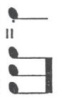 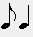 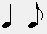 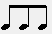 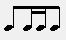 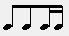 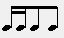 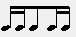 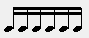 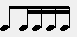 tempo: Adagio-Andante-Moderato-Allegro-Vivace; dinamika: pp-p-mp-mf-f-ff, crescendo i decrescendo; artikulacija: stacato, legato i non legato; agogika: rit. i accel.G-dur i e-mol (prirodna, harmonska i melodijska) ljestvica;F-dur i d-mol (prirodna, harmonska i melodijska) ljestvica;ljestvične funkcije (T, S, D, vođica);velika i mala seksta;durski i molski trozvuk.Aktivnosti učenjaUčenik:u notnim zapisima pjesama pronalazi naučene muzičke simbole i objašnjava svojim riječima;uredno zapisuje note (u violinskom ključu u opsegu od a do g2, u bas ključu u opsegu C do e1). Čita vježbe koje metrički nijesu određene, već im je glavni zadatak prepoznavanje i čitanje nota (note su u notnim vrijednostima polovina, četvrtina i osmina, kreću se ljestvično uz poneki razmak kvinte, kroz oba ključa). Vježbe su melodijskog (horizontalno) i harmonskog tipa (vertikalno);zapisuje intervale (M2, V2, M3, V3, Č4, Č5, M6 i V6) od zadatih tonova. Pomoću pjesama modela prepoznaje ih zvučno i pjeva ih;objašnjava svojim riječima funkcije T, S, D i vođica. Uz nastavnikovu pomoć, čuje ih kao harmonsku pratnju (podlogu) za pjesmice naučene u prethodnim razredima. Trudi se da sam pronađe harmonsku podlogu za obrađene pjesme;sublimira sve naučeno komponovanjem kratkih kompozicija koje nastavnik kontroliše. Učenik ima zadatak da u kratkom muzičkom odlomku sam zapiše (osmisli) neki od muzičkih elemenata: dinamiku, tempo, ritmičke vrijednosti (koje su u nekoj mjeri prilagođene vrsti takta i zadatoj melodiji), melodiju (koja je u nekoj mjeri prilagođena zadatim ritmičkim obrascima).utvrđuje gradivo upotrebom savremenih muzičkih tehnologija (prijedlozi dati u literaturi);muzičkim igrama utvrđuje naučeno.*U nastavi predmeta Solfeđo sa teorijom muzike ishod učenja se ostvaruje kombinacijom dva, odnosno tri vida aktivnosti: izvođenje, stvaranje, slušanje, muzičke igre, ples (koreografija), ITK.Broj časova realizacije Broj časova realizacije uslovljen je potrebom kombinovanja dva ili više obrazovno-vaspitnih ishoda, u skladu sa interesovanjima i mogućnostima učenika.Obrazovno-vaspitni ishod 2Na kraju učenja učenik će moći da intonira melodijske primjere koristeći notni tekst.Ishodi učenjaTokom učenja učenik će moći da:pjeva melodijske primjere (do jednog predznaka G-dur, e-mol i F-dur i g-mol);pjeva melodijske primjere čija su tonalna osnova ranije obrađivani tonaliteti;imenuje i intonativno tačno otpjeva notne visine koje se koriste u notnom zapisu melodijskog primjera (u violinskom ključu opseg od g do e2);tačno ritmički izvede notne vrijednosti i figure koje se nalaze u notnom zapisu melodijske vježbe;razlikuje dvodjelnu (2/4, 3/4, 4/4) i trodjelnu jedinicu brojanja (6/8, 9/8, 12/8);prepozna puls/otkucaj u melodijskom primjeru i izrazi ga taktiranjem;pjeva jednostavne dvoglasne primjere i kanone (u C-duru).Didaktičke preporuke za realizaciju obrazovno-vaspitnog ishodaSadržaji/pojmovi:jednoglasni i dvoglasni melodijski primjer;G-dur ili e-mol (prirodna, harmonska, melodijska) ljestvica;F-dur ili d-mol (prirodna, harmonska, melodijska) ljestvica;dvodjelna (2/4, 3/4, 4/4) i trodjelna jedinica brojanja (6/8, 9/8, 12/8);taktiranje.Aktivnosti učenja:Učenik:izvodi kratke melodijske primjere koristeći notni zapis. U zapisu imenuje i pjeva notne visine i notna trajanja, vodeći računa o tačnom intonativnom pjevanju i preciznom ritmu. Krajnji opseg u violinskom ključu je od g do d2. Melodijski primjeri su ljestvičnog kretanja sa skokom do sekste. Prije pjevanja melodijskog primjera, učenik pjeva štim, ljestvicu i kadencu tonaliteta u kojem je vježba;prepoznaje jedinicu brojanja u skladu sa kojom i taktira.*U nastavi predmeta Solfeđo sa teorijom muzike ishod učenja se ostvaruje kombinacijom dva, odnosno tri vida aktivnosti: izvođenje, stvaranje, slušanje, muzičke igre, ples (koreografija), ITK.Broj časova realizacije Broj časova realizacije uslovljen je potrebom kombinovanja dva ili više obrazovno-vaspitnih ishoda, u skladu sa interesovanjima i mogućnostima učenika.Obrazovno-vaspitni ishod 3Na kraju učenja učenik će moći da izvede ritmičku vježbu koristeći notni tekst.Ishodi učenjaTokom učenja učenik će moći da:precizno ritmički izvede različite notne vrijednosti/figure u ritmičkoj vježbi;imenuje trodjelnu jedinicu brojanja (6/8, 9/8, 12/8);prepozna jedinicu brojanja u ritmičkoj vježbi i izrazi je taktiranjem;pravilno otkuca (jednostavne) parlato vježbe u violinskom (a-c3) i bas (C-e1) ključu;izvede ritmičku vježbu na ritmičkim instrumentima Orfovog instrumentarija ili koristeći svoje tijelo (body percussion).Didaktičke preporuke za realizaciju obrazovno-vaspitnog ishodaSadržaji/pojmovi:ritmičke vježbe;notne vrijednosti: u taktovima dvodjelne jedinice brojanja i trodjelne jedinice brojanja (,,,,,,,,,): trodjelna jedinica brojanja (6/8, 9/8, 12/8);taktiranje;parlato vježbe;body percussion.Aktivnosti učenjaUčenik:izvodi ritmičke vježbe koristeći notni zapis. Notne vrijednosti i figure koje se nalaze u vježbi prepoznaje i precizno ritmički izvodi;izvodi ritmički jednostavne parlato vježbe. U ovim vježbama prepoznaje i razlikuje notne vrijednosti i notne visine (violinski ključ opseg a do c; bas ključ opseg od C do e1). Nastavnik vodi računa da je učenik ritmički precizan u tempu;prilikom slušanja muzike različitih žanrova, prepoznaje i zapisuje ritmičke figure;izvodi naučene ritmičke vježbe na ritmičkim instrumentima Orfovog instrumentarija. Učenici u grupama smišljaju kratke aranžmane za naučenu ritmičku vježbu;utvrđuje gradivo upotrebom savremenih muzičkih tehnologija (prijedlozi dati u literaturi).*U nastavi predmeta Solfeđo sa teorijom muzike ishod učenja se ostvaruje kombinacijom dva, odnosno tri vida aktivnosti: izvođenje, stvaranje, slušanje, muzičke igre, ples (koreografija), ITK.Broj časova realizacije Broj časova realizacije uslovljen je potrebom kombinovanja dva ili više obrazovno-vaspitnih ishoda, u skladu sa interesovanjima i mogućnostima učenika.Obrazovno-vaspitni ishod 4Na kraju učenja učenik će moći da zapiše notnim pismom odslušane apsolutne visine, ritmičke i melodijske diktate.Ishodi učenjaTokom učenja učenik će moći da:zapiše odslušane apsolutne visine;zapiše odslušan ritmički diktat;zapiše oslušan melodijski diktat.Didaktičke preporuke za realizaciju obrazovno-vaspitnog ishodaSadržaji/pojmovi:muzička memorija;ritmički diktati;melodijski diktati.Aktivnosti učenjaUčenik:prije zapisivanja odslušanih apsolutnih visina, pjeva štim, ljestvicu i kadencu C-dura i sve tri vrste a-mola. Opseg je od g do e2;na već zadatim notnim visinama zapisuje odslušani ritmički diktat koji sadrži sve naučene notne vrijednosti/figure i pauze;sluša melodijski diktat. Diktat je u 2/4, 3/4 i 4/4  metru, melodija je u C-duru ili a-mol, ljestvičnog kretanja sa skokom do kvinte; sa notnim vrijednostima od cijele note do šesnaestine;zapisuje ritmički i melodijski diktat nakon odslušanog audio snimka;svira melodijske iritmičke fraze na instrumentu koji uči da svira, ostali učenici slušaju i zapisuju. *U nastavi predmeta Solfeđo sa teorijom muzike ishod učenja se ostvaruje kombinacijom dva, odnosno tri vida aktivnosti: izvođenje, stvaranje, slušanje, muzičke igre, ITK.Broj časova realizacije Broj časova realizacije uslovljen je potrebom kombinovanja dva ili više obrazovno-vaspitnih ishoda, u skladu sa interesovanjima i mogućnostima učenika.Obrazovno-vaspitni ishod 5Na kraju učenja učenik će moći da pjeva/izvodi pjesme i brojalice (body percussion).Ishodi učenjaTokom učenja učenik će moći da:pjeva pjesme naučene po sluhu;pjeva pjesmu koristići notni zapis: prepoznaje vrstu takta, notne visine, notna trajanja i tonalitet u kojem se nalazi pjesma (do dva predznaka);pjeva jednostavne dvoglasne pjesme;izvodi brojalice (ritmičke igre, body percussion) jednoglasno i dvoglasno koristeći notni zapis (prepoznaje notna trajanja);pjeva/izvodi pjesmu ili brojalicu koristeći obrađene elemente muzičkog jezika;prepozna jedinicu brojanja u pjesmi/brojalici i izvede je taktiranjem;Didaktičke preporuke za realizaciju obrazovno-vaspitnog ishodaSadržaji/pojmovi:pjesme različitih žanrova;brojalice (body percussion).Aktivnosti učenjaUčenik memoriše i ponavlja odslušane odlomke pjesama, vodeći računa o tačnom intonativnom i ritmički preciznom pjevanju. Opseg pjesama je od od g do d2. Pjesme mogu biti u durskim i molskim tonalitetima do dva predznaka;pjeva pjesme pomoću notnog zapisa, prateći odnose između notnih visina i tok melodije. Pjesme su opsega u violinskom ključu od g do d2;tokom pjevanja/izvođenja pjesama/brojalica vodi računa i o drugim muzičkim elementima, kao što su tempo,dinamika, artikulacija i agogika.*U nastavi predmeta Solfeđo sa teorijom muzike ishod učenja se ostvaruje kombinacijom dva, odnosno tri vida aktivnosti: izvođenje, stvaranje, slušanje, muzičke igre, ples (koreografija), ITK.Broj časova realizacije Broj časova realizacije uslovljen je potrebom kombinovanja dva ili više obrazovno-vaspitnih ishoda, u skladu sa interesovanjima i mogućnostima učenika.Obrazovno-vaspitni ishod 6Na kraju učenja učenik će moći da analizira odslušano muzičko djelo.Ishodi učenjaTokom učenja učenik će moći da:opiše svoj doživljaj nakon slušanja odabranih muzičkih djela;razgovara sa drugima o svom doživljaju muzike;opiše karakter različitih kompozicija svojim riječima;slušno razlikuje narodnu, umjetničku i popularnu muziku;slušno (i vizuelno) razlikuje različite izvođačke sastave vokalne i instrumentalne umjetničke muzike: hor (muški, ženski, dječji i mješoviti), orkestar (simfonijski), kamerni sastav (gudački kvartet);slušno (i vizuelno) razlikuje grupe instrumenata: žičani (gudački i trzački), duvački (drveni i limeni), udaraljke (sa određenom i neodređenom visinom tona) i sa klavijaturom;slušno razlikuje djelove i njihova ponavljanja u kompoziciji;slušno razlikuje tempo (Andante-Moderato –Allegro), dinamiku (pp, p, mp, mf, f, ff, crescendo i decrescendo) i artikulaciju (staccato, legato i non legato) i agogiku (accel. i rit.);prepozna puls/otkucaj kompozicije i izrazi ga taktiranjem;prepozna obrađene kompozicije i kompozitora.Didaktičke preporuke za realizaciju obrazovno-vaspitnog ishodaSadržaji/pojmovi:muzički primjeri;izvođački sastavi vokalne i instrumentalne umjetničke muzike: hor (muški, ženski, dječji i mješoviti), orkestar (simfonijski), kamerni sastav (gudački kvartet);grupe instrumenata: žičani (gudački i trzački), duvački (drveni i limeni), udaraljke (sa određenom i neodređenom visinom tona) i sa klavijaturom;tempo (Andante-Moderato –Allegro), dinamika (pp, p, mp, mf, f, ff, crescendo i decrescendo) i artikulacija (staccato, legato i non legato) i agogika (accel. i rit.).Aktivnosti učenja        Učenik:komentariše odslušano muzičko djelo koristeći muzičku terminologiju. *U nastavi predmeta Solfeđo sa teorijom muzike ishod učenja se ostvaruje kombinacijom dva, odnosno tri vida aktivnosti: izvođenje, stvaranje, slušanje, muzičke igre, ples (koreografija), ITK.Broj časova realizacije Broj časova realizacije uslovljen je potrebom kombinovanja dva ili više obrazovno-vaspitnih ishoda, u skladu sa interesovanjima i mogućnostima učenika.Obrazovno-vaspitni ishod 7Na kraju učenja učenik će moći da svira pjesme i brojalice.Ishodi učenjaTokom učenja učenik će moći da:u grupi izvede aranžmane na instrumetnima Orfovog instrumentarija i Boomwhackers-ima pomoću notnog zapisa;osmisli i izvede jednostavne i kratke ritmičke improvizacije na ritmičkim instrumentima Orfovog instrumentarija;svira pratnju za naučene pjesme/brojalice na ritmičkim instrumentima Orfovog instrumentarija;svira pjesme na melodijskim instrumentima Orfovog instrumentarija i Boomwhackers-ima koristeći notni zapis.Didaktičke preporuke za realizaciju obrazovno-vaspitnog ishodaSadržaji/pojmovi:aranžman;improvizacija.Aktivnosti učenjaUčenik: vježba sviranje na instrumentima Orfovog instrumentarija i Boomwhackersw-ima samostalno ili u grupi razvijajući motoriku tijela; svirajući na instrumentima Orfovog instrumentarija i Boomwhackersw-ima efikasnije se upoznaje sa obrađenim elementima muzičkog jezika;samostalno (ili u grupi) kreira melodijsku ili ritmičku cjelinu, uz nastavnikovu pomoć. Kroz buđenje svoje kreativnosti primjenjuje naučeno;svira ritmički ili melodijski diktat, dok ga drugi zapisuju;naučeno izvodi pred drugim učenicima, ili pred užom ili širom publikom (javni časovi).*U nastavi predmeta Solfeđo sa teorijom muzike ishod učenja se ostvaruje kombinacijom dva, odnosno tri vida aktivnosti: izvođenje, stvaranje, slušanje, muzičke igre, ples (koreografija), ITK.Broj časova realizacije Broj časova realizacije uslovljen je potrebom kombinovanja dva ili više obrazovno-vaspitnih ishoda, u skladu sa interesovanjima i mogućnostima učenika.Obrazovno-vaspitni ishod 1Na kraju učenja učenik će moći da upotrebljava osnovne pojmove muzičkog jezika (muzičke teorije).Ishodi učenjaTokom učenja učenik će moći da:prepozna i koristi simbole notnog pisma (Dal Segno, korona);pročita notne visine u violinskom i bas ključu;objasni svojim riječima razliku između dvodjelne i trodjelne jedinice brojanja;zapiše različita notna trajanja/figure;objasni svojim riječima pojmove muzičkog jezika: tempo (Adagio-Andante-Moderato-Allegro-Vivace), dinamika (pp-p-mp-mf-f-ff, crescendo i decrescendo), artikulacija (stacato, legato i non legato), agogika (rit, accel.);objasni svojim riječima karakteristike i odnos D-dur i h-mol (prirodne, harmonske i melodijske) ljestvice;objasni svojim riječima karakteristike i odnos B-dur i g-mol (prirodne, harmonske i melodijske) ljestvice;imenuje funkcije u ljestvici (T, S, D i vođica);objasni svojim riječima intervale: mala i velika septima;nabroji ljestvice u kvintnom i kvartnom krugu;slušno razlikuje i zapisuje durski i molski kvintakord;komponuje kratke muzičke cjeline.Didaktičke preporuke za realizaciju obrazovno-vaspitnog ishodaSadržaji/pojmovi:simboli notnog pisma , ;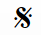 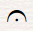 violinski ključ (a-c3) i bas ključ (C-e1); dvodjelna (2/4, 3/4, 4/4) i trodjelna jedinica brojanja (6/8, 9/8, 12/8);notne vrijednosti: trodjelne jedinice brojanja (sičilijana, tirana,,,,, duola i razne ritmičke figure sa šesnaestinskim pauzama); 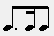 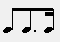 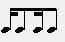 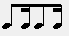 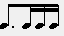 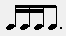 tempo: Adagio-Andante-Moderato-Allegro-Vivace; dinamika: pp-p-mp-mf-f-ff, crescendo i decrescendo; artikulacija: stacato, legato i non legato; agogika: rit. i accel.;D-dur i h-mol (prirodna, harmonska i melodijska) ljestvica;B-dur i g-mol (prirodna, harmonska i melodijska) ljestvica;ljestvične funkcije (T, S, D, vođica);velika i mala septima;kvintni i kvartni krug;durski i molski kvintakord.Aktivnosti učenjaUčenik:u notnim zapisima pjesama pronalazi naučene muzičke simbole i objašnjava svojim riječima;uredno zapisuje note (u violinskom ključu u opsegu od a do c3, u bas ključu u opsegu C do e1). Čita vježbe koje metrički nijesu određene, već im je glavni zadatak prepoznavanje i čitanje nota (note su u notnim vrijednostima polovina, četvrtina i osmina, kroz oba ključa. Vježbe su melodijskog (horizontalno) i harmonskog tipa (vertikalno);zapisuje intervale (M2, V2, M3, V3, Č4, Č5, V6, M6, V7 i M7) od zadatih tonova. Pomoću pjesama modela prepoznaje ih zvučno i pjeva ih;objašnjava svojim riječima funkcije T i D. Uz nastavnikovu pomoć, čuje ih kao harmonsku pratnju (podlogu) za pjesmice naučene u prethodnim razredima. Trudi se da sam pronađe harmonsku podlogu za obrađene pjesme;sublimira sve naučeno komponovanjem kratkih kompozicija koje nastavnik kontroliše. Ima zadatak da u kratkom muzičkom odlomku sam zapiše (osmisli) neki od muzičkih elemenata: dinamiku, tempo, ritmičke vrijednosti (koje su u nekoj mjeri prilagođene vrsti takta i zadatoj melodiji), melodiju (koja je u nekoj mjeri prilagođena zadatim ritmičkim obrascima). Nakon komponovanja, interpretira svoju kompoziciju;utvrđuje gradivo upotrebom savremenih muzičkih tehnologija (prijedlozi dati u literaturi)muzičkim igrama utvrđuje naučeno.*U nastavi predmeta Solfeđo sa teorijom muzike ishod učenja se ostvaruje kombinacijom dva, odnosno tri vida aktivnosti: izvođenje, stvaranje, slušanje, muzičke igre, ples (koreografija), ITK.Broj časova realizacije Broj časova realizacije uslovljen je potrebom kombinovanja dva ili više obrazovno-vaspitnih ishoda, u skladu sa interesovanjima i mogućnostima učenika.Obrazovno-vaspitni ishod 2Na kraju učenja učenik će moći da intonira melodijske primjere koristeći notni tekst.Ishodi učenjaTokom učenja učenik će moći da:pjeva melodijske primjere (do dva predznaka, D-h i B-g)pjeva melodijske primjere čija su tonalna osnova ranije obrađivani tonaliteti;imenuje i intonativno tačno otpjeva notne visine koje se koriste u notnom zapisu melodijskog primjera (u violinskom ključu opseg od g do e2);tačno ritmički izvede notne vrijednosti i figure koje se nalaze u notnom zapisu melodijske vježbe;razlikuje dvodjelnu (2/4, 3/4, 4/4) i trodjelnu jedinicu brojanja (6/8, 9/8, 12/8);prepozna puls/otkucaj u melodijskom primjeru i izrazi ga taktiranjem;pjeva jednostavne dvoglasne primjere (u C-duru).Didaktičke preporuke za realizaciju obrazovno-vaspitnog ishodaSadržaji/pojmovi:jednoglasni i dvoglasni melodijski primjer;durski i molski tonaliteti do dva predznaka;dvodjelna (2/4, 3/4, 4/4) i trodjelna jedinica brojanja (6/8, 9/8, 12/8);taktiranje.Aktivnosti učenjaUčenik:izvodi kratke melodijske primjere koristeći notni zapis. U zapisu imenuje i pjeva notne visine i notna trajanja, vodeći računa o tačnom intonativnom pjevanju i preciznom ritmu. Krajnji opseg u violinskom ključu je od g do d2. melodijski primjeri su ljestvičnog kretanja sa skokom do sekste. Prije pjevanja melodijskog primjera, učenik pjeva štim, ljestvicu i kadencu tonaliteta u kojem je vježba;prepoznaje jedinicu brojanja u skladu sa kojom i taktira;pjeva jednostavne melodijske primjere i izvodi sva izražajna sredstva zapisana u primjeru.*U nastavi predmeta Solfeđo sa teorijom muzike ishod učenja se ostvaruje kombinacijom dva, odnosno tri vida aktivnosti: izvođenje, stvaranje, slušanje, muzičke igre, ples (koreografija), ITK.Broj časova realizacije Broj časova realizacije uslovljen je potrebom kombinovanja dva ili više obrazovno-vaspitnih ishoda, u skladu sa interesovanjima i mogućnostima učenika.Obrazovno-vaspitni ishod 3Na kraju učenja učenik će moći da izvede ritmičku vježbu koristeći notni tekst.Ishodi učenjaTokom učenja učenik će moći da:precizno ritmički izvede različite notne vrijednosti/figure u ritmičkoj vježbi;razlikuje dvodjelnu (2/4, 3/4, 4/4) i trodjelnu jedinicu brojanja (6/8, 9/8, 12/8);prepozna jedinicu brojanja u ritmičkoj vježbi i izrazi je taktiranjem;precizno otkuca jednostavne parlato vježbe u violinskom (f-c3) i bas (C-g1) ključu;izvede ritmičku vježbu na ritmičkim instrumentima Orfovog instrumentarija ili koristeći svoje tijelo (body percussion).Didaktičke preporuke za realizaciju obrazovno-vaspitnog ishodaSadržaji/pojmoviritmičke vježbe;notne vrijednosti: trodjelne jedinice brojanja (sicilijana, tirana,,,,, duola i razne ritmičke figure sa šesnaestinskim pauzama); dvodjelna (2/4, 3/4, 4/4) i trodjelna jedinica brojanja (6/8, 9/8, 12/8);taktiranje;parlato vježbe;body percussion.Aktivnosti učenjaUčenik: izvodi ritmičke vježbe koristeći notni zapis. Notne vrijednosti i figure koje se nalaze u vježbi prepoznaje i precizno ritmički izvodi;prilikom slušanja muzike različitih žanrova, prepoznaje i zapisuje ritmičke figure;izvodi naučene ritmičke vježbe na ritmičkim instrumentima Orfovog instrumentarija. U grupi smišlja kratke aranžmane za naučenu ritmičku vježbu.*U nastavi predmeta Solfeđo sa teorijom muzike ishod učenja se ostvaruje kombinacijom dva, odnosno tri vida aktivnosti: izvođenje, stvaranje, slušanje, muzičke igre, ples (koreografija), ITK.Broj časova realizacije Broj časova realizacije uslovljen je potrebom kombinovanja dva ili više obrazovno-vaspitnih ishoda, u skladu sa interesovanjima i mogućnostima učenika.Obrazovno-vaspitni ishod 4Na kraju učenja učenik će moći da zapiše notnim pismom odslušane apsolutne visine, ritmičke i melodijske diktate.Ishodi učenjaTokom učenja učenik će moći da:zapiše odslušane apsolutne visine;zapiše odslušan ritmički diktat;zapiše odslušan melodijski diktat.Didaktičke preporuke za realizaciju obrazovno-vaspitnog ishodaSadržaji/pojmovi:muzička memorija;ritmički diktati;melodijski diktati.Aktivnosti učenjaUčenik:prije zapisivanja odslušanih apsolutnih visina, pjeva štim, ljestvicu i kadencu C-dura i sve tri vrste a-mola, G-dur i F-dur. Opseg je od g do f2;na već zadatim notnim visinama zapisuje odslušani ritmički diktat koji sadrži sve naučene notne vrijednosti/figure i pauze;sluša melodijski diktat. Melodijski diktat je kratak, jednostavan i melodičan (lako se pamti). Cjeline su u 6/8, 9/8 metru, melodija je u C-duru ili a-mol, G-dur i F-dur; sa jednostavnijim ritmičkim figurama. Poželjno koristiti odlomke iz pjesama različitih žanrova;zapisuje ritmički i melodijski diktat nakon odslušanog audio snimka;svira melodijske i ritmičke fraze na instrumentu koji uči da svira, ostali učenici islušaju i zapisuju.  *U nastavi predmeta Solfeđo sa teorijom muzike ishod učenja se ostvaruje kombinacijom dva, odnosno tri vida aktivnosti: izvođenje, stvaranje, slušanje, muzičke igre, ITK.Broj časova realizacije Broj časova realizacije uslovljen je potrebom kombinovanja dva ili više obrazovno-vaspitnih ishoda, u skladu sa interesovanjima i mogućnostima učenika.Obrazovno-vaspitni ishod 5Na kraju učenja učenik će moći da pjeva/izvodi pjesme i brojalice (body percussion).Ishodi učenjaTokom učenja učenik će moći da:pjeva pjesme naučene po sluhu;pjeva pjesmu koristeći notni zapis: prepoznaje vrstu takta, notne visine, notna trajanja i tonalitet u kojem se nalazi pjesma (durske i molske ljestvice do tri predznaka)pjeva jednostavne dvoglasne pjesme;izvodi brojalice (ritmičke igre, body percussion) jednoglasno i dvoglasno koristeći notni zapis (prepoznaje notna trajanja);pjeva/izvodi pjesmu ili brojalicu koristeći obrađene elemente muzičkog jezika;prepozna jedinicu brojanja u pjesmi/brojalici i izvede je taktiranjem.Didaktičke preporuke za realizaciju obrazovno-vaspitnog ishodaSadržaji/pojmovi:pjesme različitih žanrova;brojalice (body percussion).Aktivnosti učenjaUčenik:pjeva pjesme pomoću notnog zapisa, prateći odnose između notnih visina i tok melodije. Pjesme su opsega u violinskom ključu od g do d2;izvodi brojalice (body percussion) pomoću notnog zapisa prateći odnose između različitih notnih trajanja. Brojalice su jednoglasne ili dvoglasne;tokom pjevanja/izvođenja pjesama/brojalica vodi računa i o drugim muzičkim elementima, kao što su tempo, dinamika, artikulacija i agogika;u pjesmama i brojalicama prepoznaje jedinicu brojanja i izvodi je taktiranjem.*U nastavi predmeta Solfeđo sa teorijom muzike ishod učenja se ostvaruje kombinacijom dva, odnosno tri vida aktivnosti: izvođenje, stvaranje, slušanje, muzičke igre, ples (koreografija), ITK.Broj časova realizacije Broj časova realizacije uslovljen je potrebom kombinovanja dva ili više obrazovno-vaspitnih ishoda, u skladu sa interesovanjima i mogućnostima učenika.Obrazovno-vaspitni ishod 6Na kraju učenja učenik će moći da analizira odslušano muzičko djelo.Ishodi učenjaTokom učenja učenik će moći da:svoj doživljaj nakon slušanja odabranih muzičkih djela;razgovara sa drugima o svom doživljaju muzike;opiše karakter različitih kompozicija svojim riječima;slušno razlikuje narodnu, umjetničku i popularnu muziku;slušno (i vizuelno) razlikuje različite izvođačke sastave vokalne i instrumentalne umjetničke muzike: hor (muški, ženski, dječji i mješoviti), orkestar (simfonijski), kamerni sastav (gudački kvartet);slušno (i vizuelno) razlikuje grupe instrumenata: žičani (gudački i trzački), duvački (drveni i limeni), udaraljke (sa određenom i neodređenom visinom tona) i sa klavijaturom;slušno prepozna djelove i njihova ponavljanja u kompoziciji;slušno razlikuje tempo (Andante-Moderato –Allegro), dinamiku (pp, p, mp, mf, f, ff, crescendo i decrescendo), artikulaciju (staccato, legato i non legato) i agogiku (rit. i accel.);šematski prikažu oblik pjesme AB, ABA, AABA;razlikuje puls/otkucaj kompozicije i izrazi ga taktiranjem;prepozna obrađene kompozicije i kompozitora.Didaktičke preporuke za realizaciju obrazovno-vaspitnog ishodaSadržaji/pojmovimuzički primjeri;izvođački sastavi vokalne i instrumentalne umjetničke muzike: hor (muški, ženski, dječji i mješoviti), orkestar (simfonijski), kamerni sastav (gudački kvartet);grupe instrumenata: žičani (gudački i trzački), duvački (drveni i limeni), udaraljke (sa određenom i neodređenom visinom tona) i sa klavijaturom;tempo (Andante-Moderato –Allegro), dinamiku (pp, p, mp, mf, f, ff, crescendo i decrescendo), artikulaciju (staccato, legato i non legato) i agogiku (rit. i accel.);pjesme oblika AB, ABA, AABA.Aktivnosti učenja      Učenik:komentariše odslušano muzičko djelo koristeći muzičku terminologiju.*U nastavi predmeta Solfeđo sa teorijom muzike ishod učenja se ostvaruje kombinacijom dva, odnosno tri vida aktivnosti: izvođenje, stvaranje, slušanje, muzičke igre, ples (koreografija), ITK.Broj časova realizacije Broj časova realizacije uslovljen je potrebom kombinovanja dva ili više obrazovno-vaspitnih ishoda, u skladu sa interesovanjima i mogućnostima učenika.Obrazovno-vaspitni ishod 7Na kraju učenja učenik će moći da svira pjesme i brojalice.Ishodi učenjaTokom učenja učenik će moći da:u grupi izvede aranžmane na instrumetnima Orfovog instrumentarija i Boomwhackers-ima pomoću notnog zapisa;osmisli i izvede jednostavne i kratke ritmičke improvizacije na ritmičkim instrumentima Orfovog instrumentarija;svira pratnju za naučene pjesme/brojalice na ritmičkim instrumentima Orfovog instrumentarija;svira pjesme na melodijskim instrumentima Orfovog instrumentarija i Boomwhackers-ima koristeći notni zapis.Didaktičke preporuke za realizaciju obrazovno-vaspitnog ishodaSadržaji/pojmovi:aranžman;improvizacija.Aktivnosti učenjaUčenik: vježba sviranje na instrumentima Orfovog instrumentarija i Boomwhackersw-ima samostalno ili u grupi razvijajući motoriku tijela. svirajući na instrumentima Orfovog instrumentarija i Boomwhackersw-ima, efikasnije se upoznaje sa obrađenim elementima muzičkog jezika;samostalno (ili u grupi) kreira melodijsku ili ritmičku cjelinu, uz nastavnikovu pomoć. Kroz buđenje svoje kreativnosti učenik primjenjuje naučeno;svira ritmički ili melodijski diktat, dok ga drugi zapisuju;ponavlja odlomke pjesme ili pjesmu u cjelini, čime uviđa da je ponavljanje značajan proces u učenju;naučeno izvodi pred drugim učenicima, ili pred užom ili širom publikom (javni časovi).*U nastavi predmeta Solfeđo sa teorijom muzike ishod učenja se ostvaruje kombinacijom dva, odnosno tri vida aktivnosti: izvođenje, stvaranje, slušanje, muzičke igre, ples (koreografija), ITK.Broj časova realizacije Broj časova realizacije uslovljen je potrebom kombinovanja dva ili više obrazovno-vaspitnih ishoda, u skladu sa interesovanjima i mogućnostima učenika.Obrazovno-vaspitni ishod 1Na kraju učenja učenik će moći da upotrebljava osnovne pojmove muzičkog jezika (muzičke teorije).Ishodi učenjaTokom učenja učenik će moći da:zapiše i tačno intonira sve vrste intervala, kao i P2, P4, U5 i U7;zapiše dvostruke povisilice i snizilice i njihova razrešenja;zapisuje note u violinskom (f-e3) i bas (C-g1) ključu;zapiše i tačno intonira durski i molski kvintakord i njihove obrtaje;zapiše i odsvira hromatsku ljestvicu od zadatog tona;imenuje ljestvične stupnjeva (T, supertonika, gornja medijanta (III), S, D, donja medijanta (VI) i vođica);intonira stabilne alteracije (bII i #IV);razlikuje skretnice, prolaznice, zadržice i anticipaciju;izgradi ljestvice sa 3 predznaka (A-fis, Es-c);izgradi kvintakorde na osnovnim tonalnim funkcijama T, S, D;objasni svojim riječima mutaciju;razlikuje u primjerima osnovne muzičke oblike: motiv, dvotakt, rečenica, period, pjesma.Didaktičke preporuke za realizaciju obrazovno-vaspitnog ishodaSadržaji/pojmovi: sve vrste intervala, kao i P2, P4, U5 i U7;dvostruke povisilice, snizilice i njihova razrešenja; durski i molski kvintakord i njihovi obrtaji;hromatska ljestvica;ljestvični stupnjevi;alteracija: skretnice, prolaznice, zadržice i anticipacija;ljestvice sa 3 predznaka (A-fis, Es-c);osnovne tonalne funkcije T, S, D;mutacija;motiv, dvotakt, rečenica, period, pjesma.Aktivnosti učenjaUčenik: u notnim zapisima pjesama pronalazi naučene muzičke simbole i objašnjava svojim riječima;uredno zapisuje note (u violinskom ključu u opsegu od f do e3, u bas ključu u opsegu C do g1); Čita vježbe koje metrički nijesu određene, već im je glavni zadatak prepoznavanje i čitanje nota (note su u notnim vrijednostima polovina, četvrtina i osmina, kroz oba ključa. Vježbe su melodijskog (horizontalno) i harmonskog tipa (vertikalno);zapisuje intervale (M2, V2, M3, V3, Č4, Č5, V6, M6, V7, M7, P2, P4, U5, U7) od zadatih tonova; prepoznaje bII i #IV, kao i njihova razrešenja; objašnjava svojim riječima funkcije T, S, D i vođica. Uz nastavnikovu pomoć, čuje ih kao harmonsku pratnju (podlogu) za pjesme različitih muzičkih žanrova. Trudi se da sam pronađe harmonsku podlogu za obrađene pjesme;slušanjem melodijskog primjera prepoznaje osnovne muzičke oblike;muzičkim igrama utvrđuje naučeno.*U nastavi predmeta Solfeđo sa teorijom muzike ishod učenja se ostvaruje kombinacijom dva, odnosno tri vida aktivnosti: izvođenje, stvaranje, slušanje, muzičke igre, ITK.Broj časova realizacije Broj časova realizacije uslovljen je potrebom kombinovanja dva ili više obrazovno-vaspitnih ishoda, u skladu sa interesovanjima i mogućnostima učenika.Obrazovno-vaspitni ishod 2Na kraju učenja učenik će moći da intonira melodijske primjere koristeći notni tekst.Ishodi učenjaTokom učenja učenik će moći da:pjeva melodijske primjere u tonalitetima do tri predznaka;imenuje i intonativno tačno otpjeva notne visine koje se koriste u notnom zapisu melodijskog primjera (u violinskom ključu opseg od f do e2);tačno ritmički izvede notne vrijednosti i figure koje se nalaze u notnom zapisu melodijske vježbe;izražajno interpretira melodijski primer koristeći muzičke elemente (tempo, dinamika, artikulacija i agogika);prepozna puls/otkucaj u melodijskom primjeru i izrazi ga taktiranjem;prepoznaje fraze u melodijskom primjeru i i adekvatno ih interpretira;prepoznaje alteracije i pravilno ih interpretira;prepoznaje mutaciju;pjeva jednostavne dvoglasne primjere.Didaktičke preporuke za realizaciju obrazovno-vaspitnog ishodaSadržaji/pojmovi:tonaliteti C-a, G-e, D-h, A-fis, F-d, B-g, Es-c;fraze;alteracije (sniženi drugi i povišeni četvrti);mutacija;dvoglasno pjevanje.Aktivnosti učenjaUčenik:prije svakog pjevanja treba da: analizira melodijski primjer odgovarajući na pitanja: koji je tonalitet, kako se kreće melodija, da li postoje alteracije, da li postoje skokovi i u koje tonalne funkcije, gdje se nalaze mutacije,otpjeva štim i kadencu,kod melodijskog primjera je poželjno da prvo otkuca parlato kako ne bi imao problema sa ritmom i čitanjem nota tokom pjevanja;muzičkim igrama utvrđuje naučeno*U nastavi predmeta Solfeđo sa teorijom muzike ishod učenja se ostvaruje kombinacijom dva, odnosno tri vida aktivnosti: izvođenje, stvaranje, slušanje, muzičke igre, ITK.Broj časova realizacije Broj časova realizacije uslovljen je potrebom kombinovanja dva ili više obrazovno-vaspitnih ishoda, u skladu sa interesovanjima i mogućnostima učenika.Obrazovno-vaspitni ishod 3Na kraju učenja učenik će moći da izvede ritmičku vježbu koristeći notni tekst.Ishodi učenjaTokom učenja učenik će moći da:pravilno otkuca sinkopirani ritam;pravilno otkuca sve vrste punktiranih i obrnuto punktiranh figura u četvorodjelnoj podjeli osmine kao jedinice brojanja;pravilno otkuca parlato vježbu u violinskom (f-c3) i bas (C-g1) ključu;nauči i izvede taktove sa četvorodjelnom podjelom osmine kao jedinice brojanja (2/8,3/8,4/8);pravilno otkuca razne promjene metra (četvrtinska, polovinska, osminska i šesnaestinska jedinica brojanja).Didaktičke preporuke za realizaciju obrazovno-vaspitnog ishodaSadržaji/pojmovi:sinkopirani ritam;punktirane i obrnuto punktirane figure;četvorodjelna podjela osmine kao jedinice brojanja (tridesetdvojke sa pauzama);2/8, 3/8, 4/8, 6/16, 9/16, 12/16, 2/2…;promjena metra.Aktivnosti učenjaUčenik: izvodi kratke ritmičke vježbe koristeći notni zapis. Notne vrijednosti i figure koje se nalaze u vježbi prepoznaje i precizno ritmički izvodi; u ritmičkim i parlato vježbama prepoznaje vrste taktova (2/8, 3/8, 4/8, 6/16, 9/16, 12/16, 2/2…);u ritmičkim i parlato vježbama prepoznaje vrstu takta (2/8, 3/8, 4/8);prilikom slušanja muzike različitih žanrova, prepoznaje i zapisuje ritmičke figure;izvodi naučene ritmičke vježbe na ritmičkim instrumentima Orfovog instrumentarija. U grupama smišljaju kratke aranžmane za naučenu ritmičku vježbu, izvodi ritmičke primjere kao body percussion.*U nastavi predmeta Solfeđo sa teorijom muzike ishod učenja se ostvaruje kombinacijom dva, odnosno tri vida aktivnosti: izvođenje, stvaranje, slušanje, muzičke igre, ples (koreografija), ITK.Broj časova realizacije Broj časova realizacije uslovljen je potrebom kombinovanja dva ili više obrazovno-vaspitnih ishoda, u skladu sa interesovanjima i mogućnostima učenika.Obrazovno-vaspitni ishod 4Na kraju učenja učenik će moći da zapiše notnim pismom odslušane apsolutne visine,  ritmičke i melodijske diktate.Ishodi učenjaTokom učenja učenik će moći da:Zapiše odslušane apsolutne visine od g-f2;zapiše odslušan ritmički diktat;zapiše odslušan melodijski diktat;zapiše odslušane skokove u donju i gornju vođicu i #IV stupanj;zapiše odslušane punktirane figure i sinkope;zapiše odslušane sve vrste intervala (simultano i razloženo);zapiše odslušan durski i molski kvintakord sa njihovim obrtajima (simultano i razloženo);zapiše lakše pjesme različitih žanrova sa audio zapisa notnim pismom.Didaktičke preporuke za realizaciju obrazovno-vaspitnog ishodaSadržaji/pojmovi:apsolutne visine;donja i gornja vođica;#IV stupanj;durski i molski kvinakordi sa obrtajima razloženi i simultani.Aktivnosti učenjaUčenik:prije slušanja diktata prepoznaje štim odnosno tonalitet u kom je napisan diktat, zatim sluša diktat u cjelini da bi odredio vrstu takta, a nakon toga po dvotaktima. Na kraju, radi provjere, sluša još jednom diktat u cjelini;na već zadatim notnim visinama zapisuje ritmički diktat koji sadrži sve naučene notne vrijednosti/figure i pauze;zapisuje ritmički i melodijski diktat nakon odslušanog audio snimka;svira melodijske i ritmičke fraze na instrumentu koji uči da svira, ostali učenici slušaju i zapisuju. Učenici koji zapisuju diktat uče se prepoznavanju notnih visina različitih boja;utvrđuje gradivo upotrebom savremenih muzičkih tehnologija (prijedlozi dati u literaturi).*U nastavi predmeta Solfeđo sa teorijom muzike ishod učenja se ostvaruje kombinacijom dva, odnosno tri vida aktivnosti: izvođenje, stvaranje, slušanje, muzičke igre, ITK.Broj časova realizacije Broj časova realizacije uslovljen je potrebom kombinovanja dva ili više obrazovno-vaspitnih ishoda, u skladu sa interesovanjima i mogućnostima učenika.Obrazovno-vaspitni ishod 5Na kraju učenja učenik će moći da kreira svoj melodijski i ritmički primjer.Ishodi učenjaTokom učenja učenik će moći da:dopuni gotov muzički primjer izražajnim muzičkim elementima (tempo, dinamika, artikulacija i agogika) po svojoj želji i izvede;harmonizuje melodiju tonalnim funkcijama T i D;dopuni melodijski i ritmički primjer;osmisli i zapiše ritmičku dionicu na melodijski primjer (dvoglas);napiše i izvede ritmičku podlogu za melodijski primer.Didaktičke preporuke za realizaciju obrazovno-vaspitnog ishodaSadržaji/pojmovi:izražajna muzički elementi (tempo, dinamika, artikulacija i agogika);ritmička podloga;melodijski i ritmički primjer.Aktivnosti učenjaUčenik:će dosadašnje teorijsko znanje moći da primijeni u svojim muzičkim kreacijama upotrebljavajući ritmičke i melodijske modele koje je imao prilike da izvodi ranije;dovršava na svoj način započete melodijske i ritmičke primjere;melodijskom primjeru dodaje ritmičku podlogu; na melodijski primjer osmišljava ritmičku dionicu po svojoj želji kao ritmičku improvizaciju (dvoglas);sublimira sve naučeno komponovanjem kratkih kompozicija koje nastavnik kontroliše. Ima zadatak da u kratkom muzičkom odlomku sam zapiše (osmisli) neki od muzičkih elemenata: dinamiku, tempo, ritmičke vrijednosti (koje su u nekoj mjeri prilagođene vrsti takta i zadatoj melodiji), melodiju (koja je u nekoj mjeri prilagođena zadatim ritmičkim obrascima);svoj primjer zapisuje pomoću aplikacije za pisanje nota (Score Creator, Make staff sheet, Notate me now, …).*U nastavi predmeta Solfeđo sa teorijom muzike ishod učenja se ostvaruje kombinacijom dva, odnosno tri vida aktivnosti: izvođenje, stvaranje, slušanje, muzičke igre, ples (koreografija), ITK.Broj časova realizacije Broj časova realizacije uslovljen je potrebom kombinovanja dva ili više obrazovno-vaspitnih ishoda, u skladu sa interesovanjima i mogućnostima učenika.Obrazovno-vaspitni ishod 6Na kraju učenja učenik će moći da analizira odslušano muzičko djelo.Ishodi učenjaTokom učenja učenik će moći da:slušno prepozna vrstu muzičkog djela;opiše svojim riječima koristeći muzičku terminologiju muzičke elemente u odslušanom djelu (melodija, harmonija, ritam);slušno prepozna epohu kada je djelo nastalo; uporedi i opiše svojim riječima dva muzička djela različitog žanra;prepozna obrađene kompozitore i muzička djela kao i epohu kojoj pripadaju;poznate lake pjesme sa audio zapisa zapiše notnim pismom.Didaktičke preporuke za realizaciju obrazovno-vaspitnog ishodaSadržaji/pojmovi:barokna, klasična, romantičarska i savremena muzika;muzički elementi (melodija, harmonija, ritam, zvuk);muzička terminologija.Aktivnosti učenja       Učenik:komentariše odslušano muzičko djelo koristeći muzičku terminologiju.*U nastavi predmeta Solfeđo sa teorijom muzike ishod učenja se ostvaruje kombinacijom dva, odnosno tri vida aktivnosti: izvođenje, stvaranje, slušanje, muzičke igre, ples (koreografija), ITK.Broj časova realizacije Broj časova realizacije uslovljen je potrebom kombinovanja dva ili više obrazovno-vaspitnih ishoda, u skladu sa interesovanjima i mogućnostima učenika.Obrazovno-vaspitni ishod 7Na kraju učenja učenik će moći da svira primjere iz literature.Ishodi učenjaTokom učenja učenik će moći da:dok pjeva, svira ritam na Orfovom instrumentariju;svira melodijske i ritmičke diktate na svojim instrumentima, ostalim učenicima u odeljenju;osmisli i izvede jednostavne i kratke ritmičke improvizacije na ritmičkim instrumentima Orfovog instrumentarija.Didaktičke preporuke za realizaciju obrazovno-vaspitnog ishodaSadržaji/pojmovi:instrumenti;Orfov instrumentarij.Aktivnosti učenjaUčenik:svira melodiju omiljene pjesme na svom instrumentu (klavir, gitara, flauta, harmonika…);učenici jedni drugima sviraju melodijske i ritmičke diktate, jednoglasne i dvoglasne.*U nastavi predmeta Solfeđo sa teorijom muzike ishod učenja se ostvaruje kombinacijom dva, odnosno tri vida aktivnosti: izvođenje, stvaranje, slušanje, muzičke igre, ples (koreografija), ITK.Broj časova realizacije Broj časova realizacije uslovljen je potrebom kombinovanja dva ili više obrazovno-vaspitnih ishoda, u skladu sa interesovanjima i mogućnostima učenika.Obrazovno-vaspitni ishod 1Na kraju učenja učenik će moći da upotrebljava osnovne pojmove muzičkog jezika (muzičke teorije).Ishodi učenjaTokom učenja učenik će moći da:tačno intonira sve vrste intervala;zapiše intervale 9 (nona), 10 (decima), 11 (undecima), 12 (duodecima);zapiše umanjeni kvintakord sa njegovim obrtajima;razlikuje ljestvice: moduse, pentatonsku (dur, mol), cjelostepenu i bluz ljestvicu;objasni svojim riječima modulaciju i mutaciju;izgradi lestvice sa 5 predznaka (H-gis, Des-b);transponuje u alt i tenor ključu;harmonizuje melodiju osnovnim tonalnim funkcijama (T, S, D);slušno razlikuje autentičnu i varljivu kadencu;razlikuje u primjerima osnovne muzičke oblike: motiv,dvotakt, rečenica, period, pjesma.Didaktičke preporuke za realizaciju obrazovno-vaspitnog ishodaSadržaji/pojmovi:intervali 9 (nona), 10 (decima), 11 (undecima), 12 (duodecima);umanjeni kvintakord sa obrtajima;modusi i pentatonska i bluz ljestvica;ljestvice sa 5 predznaka (H-gis, Des-b);modulacija i mutacija;osnovne tonalne funkcije (T, S, D);alt i tenor ključ;kadenca; motiv, dvotakt, rečenica, period, pjesma;harmonizacija.Aktivnosti učenja       Učenik:u modusima objašnjava redosljed polustepena i cijelih stepena pomoću C-dur ljestvice;prepoznaje karakteristične akorde i harmonske veze u lidijskom I - II, jonskom I-IV-V, miksolidijskom (najsvjetliju boju ima) I, IV, VII, dorskom I -dur IV, eolski molski I, mol IV, mol V; VI-VII, frigijski (orjentalni zvuk) molski I i durski II;na primjerima iz popularne muzike razumije primjenu modusa, pentatonskih i bluz ljestvica u savremenoj muzici; zapisuje intervale (M2, V2, M3, V3, Č4, Č5, V6, M6, V7, M7, P2, P4, U5 i U7) od zadatih tonova. Naučene intervale nalazi u muzičkim primjerima (pisanim i slušnim);objašnjava svojim riječima funkcije T, S, D i vođica. Uz nastavnikovu pomoć, čuje ih kao harmonsku pratnju (podlogu) za pjesmice naučene u prethodnim razredima. Trudi se da sam pronađe harmonsku podlogu za obrađene pjesme.trasponuje razne melodijske primjere u alt i tenor ključ;pogađa različite tipove kadenci odsviranih na klaviru (autentična i varljiva);utvrđuje gradivo upotrebom savremenih muzičkih tehnologija (prijedlozi dati u literaturi);muzičkim igrama utvrđuje naučeno.*U nastavi predmeta Solfeđo sa teorijom muzike ishod učenja se ostvaruje kombinacijom dva, odnosno tri vida aktivnosti: izvođenje, stvaranje, slušanje, muzičke igre, ples (koreografija), ITK.Broj časova realizacije Broj časova realizacije uslovljen je potrebom kombinovanja dva ili više obrazovno-vaspitnih ishoda, u skladu sa interesovanjima i mogućnostima učenika.Obrazovno-vaspitni ishod 2Na kraju učenja učenik će moći da intonira melodijske primjere koristeći notni tekst.Ishodi učenjaTokom učenja učenik će moći da:pjeva melodijske primjere u tonalitetima do tri predznaka;imenuje i intonativno tačno otpjeva notne visine koje se koriste u notnom zapisu melodijskog primjera (u violinskom ključu opseg od f do e2);tačno ritmički izvede notne vrijednosti i figure koje se nalaze u notnom zapisu melodijske vježbe;izrazajno interpretira melodijski primjer sa svim izražajnim muzičkim elementima (tempo, dinamika, artikulacija, agogika);prepozna puls/otkucaj u melodijskom primjeru i izrazi ga taktiranjem;prepoznaje fraze u melodijskom primjeru i i adekvatno ih interpretira;prepoznaje alteracije i pravilno ih interpretira;razlikuje mutaciju od modulacije;pjeva jednostavne dvoglasne primjere.Didaktičke preporuke za realizaciju obrazovno-vaspitnog ishodaSadržaji/pojmovi:tonaliteti C-a, G-e, D-h, A-fis, F-d, B-g, Es-c;fraze;sve stabilne alteracije u duru i molu;modulacija u dominantni tonalitet;mutacija;dvoglasno pevanje.Aktivnosti učenjaUčenik:prije svakog pevanja treba da: analizira melodijski primer odgovarajući na pitanja: koji je tonalitet, kako se kreće melodija, da li postoje alteracije, da li postoje skokovi i u koje tonalne funkcije, gdje se nalaze mutacije,otpjeva štim i kadencu,kod melodijskog primjera je poželjno da prvo otkuca parlato kako ne bi imao problema sa ritmom i čitanjem nota tokom pjevanja;muzičkim igrama utvrđuje naučeno.*U nastavi predmeta Solfeđo sa teorijom muzike ishod učenja se ostvaruje kombinacijom dva, odnosno tri vida aktivnosti: izvođenje, stvaranje, slušanje, muzičke igre, ITK.Broj časova realizacije Broj časova realizacije uslovljen je potrebom kombinovanja dva ili više obrazovno-vaspitnih ishoda, u skladu sa interesovanjima i mogućnostima učenika.Obrazovno-vaspitni ishod 3Na kraju učenja učenik će moći da izvede ritmičku vježbu koristeći notni tekst.Ishodi učenjaTokom učenja učenik će moći da:razlikuje mješovite taktove 5/8, 7/8 i 9/8;pravilno otkuca sinkopirani ritam;pravilno otkuca sve vrste punktiranih i obrnuto punktiranih figura u dvodjelnoj i trodjelnoj podjeli jedinice brojanja;tačno otkuca parlato vežbu u violinskom (e-g3) i bas (C-g1) ključu.	Didaktičke preporuke za realizaciju obrazovno-vaspitnog ishodaSadržaji/pojmovi:mješoviti taktovi 5/8,7/8, 12/8;sinkopirani ritam;punktirane i obrnuto punktirane figure u dvodjelnoj i trodelnoj podjeli jedinice brojanja.Aktivnosti učenjaUčenik:sluša primjere iz različitih muzičkih žanrova za mješovite taktove. Ima zadatak da odredi i prepozna odgovarajuću pulsaciju u taktu; ima zadatak da pronađe svoj primjer za mješovite taktove i predstavi odjeljenju;izvodi kratke ritmičke vježbe koristeći notni zapis. Notne vrijednosti i figure koje se nalaze u vježbi prepoznaje i precizno ritmički izvodi; u ritmičkim i parlato vježbama prepoznaje vrstu takta ( 5/8,7/8, 12/8);prilikom slušanja muzike različitih žanrova, prepoznaje i zapisuje ritmičke figure;izvodi naučene ritmičke vježbe na ritmičkim instrumentima Orfovog instrumentarija. U grupi smišlja kratke aranžmane za naučenu ritmičku vježbu;utvrđuje gradivo upotrebom savremenih muzičkih tehnologija (prijedlozi dati u literaturi).*U nastavi predmeta Solfeđo sa teorijom muzike ishod učenja se ostvaruje kombinacijom dva, odnosno tri vida aktivnosti: izvođenje, stvaranje, slušanje, muzičke igre, ples (koreografija), ITK.Broj časova realizacije Broj časova realizacije uslovljen je potrebom kombinovanja dva ili više obrazovno-vaspitnih ishoda, u skladu sa interesovanjima i mogućnostima učenika.Obrazovno-vaspitni ishod 4Na kraju učenja učenik će moći da zapiše notnim pismom odslušane apsolutne visine, ritmičke i melodijske diktate.Ishodi učenjaTokom učenja učenik će moći da:zapiše odslušane apsolutne visine od f-e2;zapiše odslušane apsolutne visine u tonalitetima do dva predznaka (skok u gornju i donju vođicu, skok u #IV, bVI);zapiše odslušan melodijski diktat;zapiše odslušan ritmički diktat;zapiše odslušane punktirane figure i sinkope;zapiše odslušan durski, molski i umanjeni kvintakord simultano i razloženo kao i njihove obrtaje;poznate lake pjesme sa audio zapisa zapiše notnim pismom.Didaktičke preporuke za realizaciju obrazovno-vaspitnog ishodaSadržaji/pojmovi:apsolutne visine;skokovi u alteracije;punktirane figure i sinkope;durski, molski i umanjeni kvintakordi sa obrtajima, simultani i razloženi;audio zapisi.Aktivnosti učenjaUčenik:prije slušanja diktata prepoznaje štim odnosno tonalitet u kom je napisan diktat, zatim sluša diktat u cjelini da bi odredo vrstu takta, a nakon toga po dvotaktima. Na kraju, radi provjere, sluša još jednom diktat u cjelini;na već zadatim notnim visinama zapisuje ritmički diktat koji sadrži sve naučene notne vrijednosti/figure i pauze;zapisuje ritmički i melodijski diktat nakon odslušanog audio snimka;svira melodiju na svom instrumentu, dok drugi učenik na ritmičkom instrumentu izvodi ritam. Ostali učenici zapisuju melodijsko ritmički diktat, uvod u dvoglasni diktat;sluša dvoglasni diktat i dopunjuje glas koji nedostaje;svira melodijske ili ritmičke fraze na instrumentu koji uči da svira, ostali učenici slušaju i zapisuju;utvrđuje gradivo upotrebom savremenih muzičkih tehnologija (prijedlozi dati u literaturi).*U nastavi predmeta Solfeđo sa teorijom muzike ishod učenja se ostvaruje kombinacijom dva, odnosno tri vida aktivnosti: izvođenje, stvaranje, slušanje, muzičke igre, ples (koreografija), ITK.Broj časova realizacije Broj časova realizacije uslovljen je potrebom kombinovanja dva ili više obrazovno-vaspitnih ishoda, u skladu sa interesovanjima i mogućnostima učenika.Obrazovno-vaspitni ishod 5Na kraju učenja učenik će moći da kreira svoj melodijski i ritmički primjer.Ishodi učenjaTokom učenja učenik će moći da:napiše i inerpretira svoj lakši melodijski i ritmički primjer;harmonizuje melodiju osnovnim tonalnim funkcijama T, S, D;dopuni melodijski primjer izražajnim muzičkim elementima: tempo, dinamika, artikulacija i agogika;dopuni melodijski i ritmički primjer;osmisli i zapiše ritmičku dionicu na melodijski primjer (dvoglas);napise i izvede ritmičku podlogu za melodijski primjer.Didaktičke preporuke za realizaciju obrazovno-vaspitnog ishodaSadržaji/pojmovi:melodijski i ritmički primjer; artikulacija, agogika, tempo i dinamika;harmonizacija;osnovne tonalne funkcije T, S, D;napiše jednostavan dvoglas sa ostinatnim basom u vidu ponovljenog ritmizovanog tona u službi određene tonalne funkcije.Aktivnosti učenjaUčenik:će dosadašnje teorijsko znanje moći da primijeni u svojim muzičkim kreacijama upotrebljavajući ritmičke i melodijske modele koje je imao prilike da izvodi ranije;melodijske i ritmičke primjere koji nijesu završeni, dovršava na svoj način;melodijskoim primjerima dodaje ritmičku podlogu; melodijski primjer ritmizira po svojoj želji, kao ritmičku improvizaciju;sublimira sve naučeno komponovanjem kratkih kompozicija koje nastavnik kontroliše. Ima zadatak da u kratkom muzičkom odlomku sam zapiše (osmisli) neki od muzičkih elemenata: dinamiku, tempo, ritmičke vrijednosti (koje su u nekoj mjeri prilagođene vrsti takta i zadatoj melodiji), melodiju (koja je u nekoj mjeri prilagođena zadatim ritmičkim obrascima);svoj primjer zapisuje pomoću aplikacije za pisanje nota (Score Creator, Make staff sheet, Notate me now, …).*U nastavi predmeta Solfeđo sa teorijom muzike ishod učenja se ostvaruje kombinacijom dva, odnosno tri vida aktivnosti: izvođenje, stvaranje, slušanje, muzičke igre, ITK.Broj časova realizacije Broj časova realizacije uslovljen je potrebom kombinovanja dva ili više obrazovno-vaspitnih ishoda, u skladu sa interesovanjima i mogućnostima učenika.Obrazovno-vaspitni ishod 6Na kraju učenja učenik će moći da analizira odslušano muzičko djelo.Ishodi učenjaTokom učenja učenik će moći da:slušno prepozna vrstu muzičkog djela;slušno opiše svojim riječima koristeći muzičku terminologiju muzičke elemente u djelu (melodija, harmonija, ritam);slušno prepozna epohu kada je djelo nastalo; uporedi i opiše svojim riječima dva muzička djela različitog žanra;razlikuje važne kompozitore barokne, klasične, romantičarske i savremene epohe;poznate lake pjesme sa audio zapisa može da zapiše notnim pismom.Didaktičke preporuke za realizaciju obrazovno-vaspitnog ishodaSadržaji/pojmovibarokna, klasična, romantičarska, muzika XX vijeka i savremena muzika;muzički elementi (melodija, harmonija, ritam, zvuk);muzička terminologija.Aktivnosti učenja       Učenik:komentariše odslušano muzičko djelo koristeći muzičku terminologiju.*U nastavi predmeta Solfeđo sa teorijom muzike ishod učenja se ostvaruje kombinacijom dva, odnosno tri vida aktivnosti: izvođenje, stvaranje, slušanje, muzičke igre, ples (koreografija), ITK.Broj časova realizacije Broj časova realizacije uslovljen je potrebom kombinovanja dva ili više obrazovno-vaspitnih ishoda, u skladu sa interesovanjima i mogućnostima učenika.Obrazovno-vaspitni ishod 7Na kraju učenja učenik će moći da svira primjere iz literature.Ishodi učenjaTokom učenja učenik će moći da:dok pjeva, svira osnovne tonalne funkcije na klaviru;dok pjeva, svira ritam na Orfovom instrumentariju;svira melodijske i ritmičke diktate na svojim instrumentima, ostalim učenicima u odjeljenju;osmisli i izvede jednostavne i kratke ritmičke improvizacije na ritmičkim instrumentima Orfovog instrumentarija. Didaktičke preporuke za realizaciju obrazovno-vaspitnog ishodaSadržaji/pojmovi:instrumenti;Orfov instrumentarij.Aktivnosti učenjaUčenik:pjeva omiljenu pjesmu uz harmonsku pratnju koju svira na nekom instrumentu (klavir, gitara, harmonika…);svira melodiju omiljene pjesme na svom instrumentu.*U nastavi predmeta Solfeđo sa teorijom muzike ishod učenja se ostvaruje kombinacijom dva, odnosno tri vida aktivnosti: izvođenje, stvaranje, slušanje, muzičke igre, ples (koreografija), ITK.Broj časova realizacije Broj časova realizacije uslovljen je potrebom kombinovanja dva ili više obrazovno-vaspitnih ishoda, u skladu sa interesovanjima i mogućnostima učenika.Obrazovno-vaspitni ishod 1Na kraju učenja učenik će moći da upotrebljava osnovne pojmove muzičkog jezika (muzičke teorije).Ishodi učenjaTokom učenja učenik će moći da:tačno intonira sve vrste intervala;tačno intonira zapisuje prekomjerni kvintakord, zapisuje obrtaje prekomjernog kvintakorda; tačno intonira dominantni septakord;zapisuje obrtaje dominantnog septakorda;harmonizuje melodiju osnovnim tonalnim funkcijama (T, S, D)razlikuje durske, molske, pentatonske (dur, mol), cjelostepene, bluz, hromatske ljestvice i sve vrste modusa;izgradi ljestvice sa 7 predznaka (Fis-dis, Ges- es, Cis-ais, Ces-as);razlikuje u primjerima osnovne muzičke oblike: motiv, dvotakt, rečenica, period, pjesma;slušno prepozna autentičnu, varljivu, plagalnu i proširenu (kombinacijom varljive i potpune autentične kadence) kadencu.Didaktičke preporuke za realizaciju obrazovno-vaspitnog ishodaSadržaji/pojmovi: sve vrste intervala;prekomjerni kvintakord sa obrtajima;dominantni septakord sa obrtajima;glavne tonalne funkcije (T, S, D);durske, molske, pentatonske (dur, mol), hromatske, cjelostepena, bluz ljestvice, sve vrste modusa;ljestvice sa 7 predznaka (Fis-dis, Ges- es, Cis-ais, Ces-as);motiv, dvotakt, rečenica, period, pjesma;autentična, varljiva, plagalna i proširena kadenca.Aktivnosti učenjaUčenik:u modusima objašnjava redosljed polustepena i cijelih stepena pomoću C-dur ljestvice;prepoznaje karakteristične akorde i harmonske veze u lidijskom I - II, jonskom I-IV-V, miksolidijskom (najsvjetliju boju ima) I, IV, VII, dorskom I -dur IV, eolski molski I, mol IV, mol V; VI-VII, frigijski (orjentalni zvuk) molski I i durski II;na primjerima iz popularne muzike razumije primjenu modusa, pentatonskih i bluz ljestvica u savremenoj muzici; zapisuje intervale (M2, V2, M3, V3, Č4, Č5, V6, M6, V7, M7, P2, P4, U5 i U7) od zadatih tonova. Naučene intervale nalazi u muzičkim primjerima (pisanim i slušnim);objašnjava svojim riječima stupnjeve T, S, D, VI i vođica. Uz nastavnikovu pomoć, čuje ih kao harmonsku pratnju (podlogu) za pjesmice naučene u predthodnim razredima. Trudi se da sam pronađe harmonsku podlogu za obrađene pjesme; trasponuje razne melodijske primjere u alt i tenor ključ; prepoznaje različite tipove kadenci odsviranih na klaviru; utvrđuje gradivo upotrebom savremenih muzičkih tehnologija (prijedlozi dati u literaturi);muzičkim igrama utvrđuje naučeno. *U nastavi predmeta Solfeđo sa teorijom muzike ishod učenja se ostvaruje kombinacijom dva, odnosno tri vida aktivnosti: izvođenje, stvaranje, slušanje, muzičke igre, ITK.Broj časova realizacije Broj časova realizacije uslovljen je potrebom kombinovanja dva ili više obrazovno-vaspitnih ishoda, u skladu sa interesovanjima i mogućnostima učenika.Obrazovno-vaspitni ishod 2Na kraju učenja učenik će moći da intonira melodijske primjere koristeći notni tekst.Ishodi učenjaTokom učenja učenik će moći da:pjeva melodijske primjere u tonalitetima do tri predznaka;pjeva melodijske primjere čija su osnova modusi, pentatonska i bluz ljestvica;imenuje i intonativno tačno otpjeva notne visine koje se koriste u notnom zapisu melodijskog primjera (u violinskom ključu opseg od f do e2);tačno ritmički izvede notne vrijednosti i figure koje se nalaze u notnom zapisu melodijske vježbe;izrazajno interpretira melodijski primjer sa svim agogičkim, artikulacijskim tempovskim i dinamičkim karakteristikama;prepozna puls/otkucaj u melodijskom primjeru i izrazi ga taktiranjem;prepoznaje fraze u melodijskom primjeru i i adekvatno ih interpretira;prepoznaje alteracije i pravilno ih interpretira;razlikuje mutaciju od modulacije;pjeva jednostavne dvoglasne i troglasne primjere.Didaktičke preporuke za realizaciju obrazovno-vaspitnog ishodaSadržaji/pojmovi: tonaliteti C-a, G-e, D-h, A-fis, F-d, B-g, Es-c;fraze;sve stabilne alteracije u duru i molu;modulacija u dominantni tonalitet;dvoglasno i troglasno pevanje.Aktivnosti učenjaUčenik:prije svakog pevanja treba da: analizira melodijski primjer odgovarajući na pitanja: koji je tonalitet, kako se kreće melodija, da li postoje alteracije, da li postoje skokovi i u koje tonalne funkcije, gdje se nalaze mutacije;otpjeva štim i kadencu;kod melodijskog primjera je poželjno da prvo otkuca parlato kako ne bi imalio problema sa ritmom i čitanjem nota tokom pjevanja;muzičkim igrama utvrđuje naučeno.*U nastavi predmeta Solfeđo sa teorijom muzike ishod učenja se ostvaruje kombinacijom dva, odnosno tri vida aktivnosti: izvođenje, stvaranje, slušanje, muzičke igre, ples (koreografija), ITK.Broj časova realizacije Broj časova realizacije uslovljen je potrebom kombinovanja dva ili više obrazovno-vaspitnih ishoda, u skladu sa interesovanjima i mogućnostima učenika.Obrazovno-vaspitni ishod 3Na kraju učenja učenik će moći da izvede ritmičku vježbu koristeći notni tekst.Ishodi učenjaTokom učenja učenik će moći da:pravilno otkuca sekstolu, kvintolu i triolu na polovini jedinice brojanja;pravilno otkuca kvartolu u trodjelnoj podjeli jedinice brojanja;pravilno otkuca sinkopirani ritam;tačno otkuca parlato vježbu u violinskom (e-g3) i bas (C-g1) ključu;pravilno otkuca sve vrste punktiranih i obrnuto punktiranih figura u dvodjelnoj i trodjelnoj podjeli jedinice brojanja;pravilno interpretira promjene metra u ritmičkom primeru: 2/4-6/8; 3/4-6/8 (jednake osmine).Didaktičke preporuke za realizaciju obrazovno-vaspitnog ishodaSadržaji/pojmovi: sekstola, kvintola i triola na polovini jedinice brojanja; kvartola u trodjelnoj podjeli jedinice brojanja;sinkopirani ritam;punktirane i obrnuto punktirane figure u dvodjelnoj i trodjelnoj podjeli jedinice brojanja;promjene metra u ritmičkom primjeru: 2/4-6/8; 3/4-6/8.Aktivnosti učenjaUčenik:sluša primjere iz različitih muzičkih žanrova za mešovite taktove. Ima zadatak da odredi i prepozna odgovarajuću pulsaciju u taktu; ima zadatak da pronađe svoj primjer za promjenu metra i predstavi odjeljenju;izvodi kratke ritmičke vježbe koristeći notni zapis. Notne vrijednosti i figure koje se nalaze u vježbi prepoznaje i precizno ritmički izvodi; u ritmičkim i parlato vježbama prepoznaje i demonstrira pravilno promjenu metra (dvodjelne i trodjelne jedinice brojanja);izvodi kratke parlato vježbe. U ovim vježbama prepoznaje i razlikuje notne vrijednosti i notne visine (violinski ključ opseg e do e3; bas ključ opseg od C do g1). Nastavnik vodi računa da su učenici ritmički precizni i u tempu;prilikom slušanja muzike različitih žanrova, prepoznaje i zapisuje ritmičke figure;utvrđuje gradivo upotrebom savremenih muzičkih tehnologija (prijedlozi dati u literaturi);izvodi naučene ritmičke vježbe na ritmičkim instrumentima Orfovog instrumentarija. U grupi smišlja kratki aranžman za naučenu ritmičku vježbu.*U nastavi predmeta Solfeđo sa teorijom muzike ishod učenja se ostvaruje kombinacijom dva, odnosno tri vida aktivnosti: izvođenje, stvaranje, slušanje, muzičke igre, ples (koreografija), ITK.Broj časova realizacije Broj časova realizacije uslovljen je potrebom kombinovanja dva ili više obrazovno-vaspitnih ishoda, u skladu sa interesovanjima i mogućnostima učenika.Obrazovno-vaspitni ishod 4Na kraju učenja učenik će moći da zapiše notnim pismom odslušane apsolutne visine,  ritmičke i melodijske diktate.Ishodi učenjaTokom učenja učenik će moći da:zapiše odslušane apsolutne visine od f-e2;zapiše odslušane apsolutne visine u tonalitetima do dva predznaka (skok u gornju i donju vođicu, skok u #IV, bVI);zapiše odslušan ritmički diktat;zapiše odslušan melodijski diktat (tonaliteti do tri predznaka);zapiše odslušan jednostavan dvoglasni diktat;zapiše odslušane punktirane figure i sinkope;zapiše odslušane sve kvintakorde simultane i razložene kao i njihove obrtaje;poznate lake pjesme sa audio zapisa zapiše notnim pismom.Didaktičke preporuke za realizaciju obrazovno-vaspitnog ishodaSadržaji/pojmovi:apsolutne visine od g-e2;ritmički i melodijski primjeri jednoglasni i lakši dvoglasni;skokovi u vanakordske tonove;punktirane figure i sinkope;harmonske veze sa osnovnim funkcijama tonaliteta;kvintakordi i septakordi, simultani i razloženi kao i njihovi obrtaji;pjesme sa audio zapisa;štimovi/kadence.Aktivnosti učenjaUčenik:prije slušanja diktata prepoznaje štim odnosno tonalitet u kom je napisan diktat, zatim sluša diktat u cjelini da bi odredio vrstu takta, a nakon toga po dvotaktima. Na kraju, radi provjere, sluša još jednom diktat u cjelini;na već zadatim notnim visinama zapisujue ritmički diktat koji sadrži sve naučene notne vrijednosti/figure i pauze;zapisuje ritmički i melodijski diktat nakon odslušanog audio snimka;svira melodiju na svom instrumentu, dok drugi učenik na ritmičkom instrumentu izvodi ritam. Ostali učenici zapisuju melodijsko ritmički diktat, uvod u dvoglasni diktat;sluša dvoglasni diktat i dopunjuje glas koji nedostaje;svira melodijske ili ritmičke fraze koje čuje na instrumentu koji uči da svira, ostali učenici ih slušaju i zapisuju;učenik utvrđuje gradivo upotrebom savremenih muzičkih tehnologija (prijedlozi dati u literaturi).Broj časova realizacije Broj časova realizacije uslovljen je potrebom kombinovanja dva ili više obrazovno-vaspitnih ishoda, u skladu sa interesovanjima i mogućnostima učenika.Obrazovno-vaspitni ishod 5Na kraju učenja učenik će moći da kreira svoj muzički primjer.Ishodi učenjaTokom učenja učenik će moći da:napiše i inerpretira svoj melodijski i ritmički primjer sa svim izražajnim muzičkim elementima (tempo, dinamika, artikulacija i agogika);harmonizuje melodiju osnovnim tonalnim funkcijama;dopuni melodijski i ritmički primjer;osmisli i zapiše ritmičku dionicu na melodijski primjer (dvoglas);napiše jednostavan dvoglas sa ostinatnim basom u vidu ponovljenog ritmizovanog tona u službi određene tonalne funkcije.Didaktičke preporuke za realizaciju obrazovno-vaspitnog ishodaSadržaji/pojmovi:melodijski i ritmički primjer;  izražajni muzički elementi (tempo, dinamika, artikulacija i agogika);osnovne tonalne funkcije (T, S, D);dvoglas; ostinato bas u vidu ponovljenog ritmizovanog tona.Aktivnosti učenjaUčenik: će dosadašnje teorijsko znanje moći da primijeni u svojim muzičkim kreacijama upotrebljavajući ritmičke i melodijske modele koje je imao prilike da izvodi ranije;melodijske i ritmičke primjere koji nijesu završeni, dovršava na svoj način;melodijskom primjeru dodaje ritmičku podlogu ;melodijskom primjeru osmišljava harmonsku pratnju od osnovnih tonalnih funkcija pomoću ostinato basa;melodijski primjer ritmizira po svojoj želji, kao ritmičku improvizaciju;sublimira sve naučeno komponovanjem kratkih kompozicija koje nastavnik kontroliše. Ima zadatak da u kratkom muzičkom odlomku sam zapiše (osmisli) neki od muzičkih elemenata: dinamiku, tempo, ritmičke vrijednosti (koje su u nekoj mjeri prilagođene vrsti takta i zadatoj melodiji), melodiju (koja je u nekoj mjeri prilagođena zadatim ritmičkim obrascima);svoj primjer zapisuje pomoću aplikacije za pisanje nota (Score Creator, Make staff sheet, Notate me now, …)*U nastavi predmeta Solfeđo sa teorijom muzike ishod učenja se ostvaruje kombinacijom dva, odnosno tri vida aktivnosti: izvođenje, stvaranje, slušanje, muzičke igre, ples (koreografija), ITK.Broj časova realizacije Broj časova realizacije uslovljen je potrebom kombinovanja dva ili više obrazovno-vaspitnih ishoda, u skladu sa interesovanjima i mogućnostima učenika.Obrazovno-vaspitni ishod 6Na kraju učenja učenik će moći da analizira odslušano muzičko djelo.Ishodi učenjaTokom učenja učenik će moći da:opiše svojim riječima muzičko djelo koristeći muzičku terminologiju;slušno prepozna stil muzike i epohu;slušno prepozna i izdvoji melodijsku frazu; uporedi i opiše svojim riječima dva muzička djela različitog žanra;zapiše notnim pismom poznate lake teme/fraze muzičkog djela sa audio zapisa;napiše karakterističnu ritmičku figuru za slušano muzičko djelo;slušno prepozna vrstu muzičkog ansambla;prepozna obrađene kompozitore i muzička djela kao i epohu kojoj pripadaju;šematski prikaže oblik pesme AB, ABA, AABA;razlikuje simfoniju, koncert, sonatu. Didaktičke preporuke za realizaciju obrazovno-vaspitnog ishodaSadržaji/pojmovi: renesansa, barokna, klasična, romantizam, muzika XX vijeka, savremeni muzički žanrovi (jazz, rock, swing, funk, pop, tehno);muzički elementi (melodija, harmonija, ritam);sastav ansambla;muzička terminologija;oblik pjesme;simfonija, koncert, sonata.Aktivnosti učenjaUčenik:komentariše odslušano muzičko djelo koristeći muzičku terminologiju.*U nastavi predmeta Solfeđo sa teorijom muzike ishod učenja se ostvaruje kombinacijom dva, odnosno tri vida aktivnosti: slušanje, muzičke igre, ITK.Broj časova realizacije Broj časova realizacije uslovljen je potrebom kombinovanja dva ili više obrazovno-vaspitnih ishoda, u skladu sa interesovanjima i mogućnostima učenika.Obrazovno-vaspitni ishod 7Na kraju učenja učenik će moći da svira primjere iz literature.Ishodi učenjaTokom učenja učenik će moći da:dok pjeva, svira osnovne tonalne funkcije na klaviru;dok pjeva melodijske primjere i pjesme različitih žanrova, svira ritam kao pratnju na Orfovom instrumentariju,osmisli i izvede jednostavne i kratke ritmičke improvizacije na ritmičkim instrumentima Orfovog instrumentarija;svira aranžmane na Orfovom instrumentariju i Boomwhacker-s.Didaktičke preporuke za realizaciju obrazovno-vaspitnog ishodaSadržaji/pojmovi:Klavir;Orfov instrumentarij, Boomwhackers.Aktivnosti učenjaUčenik:pjeva omiljenu pjesmu uz harmonsku pratnju koju svira na nekom instrumentu (klavir, gitara, harmonika…);svira melodiju omiljene pjesme;svira jednoglasne i dvoglasne diktate (ritmičke i melodijske).*U nastavi predmeta Solfeđo sa teorijom muzike ishod učenja se ostvaruje kombinacijom dva, odnosno tri vida aktivnosti: izvođenje, stvaranje, slušanje, muzičke igre, ples (koreografija), ITK.Broj časova realizacije Broj časova realizacije uslovljen je potrebom kombinovanja dva ili više obrazovno-vaspitnih ishoda, u skladu sa interesovanjima i mogućnostima učenika.OCJENAOPISOdličan (5)Samostalno tačno interpreitira obrađeno gradivo, rado učestvuje u različitim oblicima stvaralačkog izražavanja i daje inicijative, ističe se po iscrpnosti, uspješnosti i kreativnosti, drži se zadate teme i uočava suštinu sadržaja.Vrlo dobar (4)Samostalno približno tačno interpreitira obrađeno gradivo, rado učestvuje u različitim oblicima stvaralačkog izražavanja i daje inicijative, drži se zadate teme i uočava suštinu sadržaja.Dobar (3)Uz pomoć nastavnika tačno interpreitira obrađeno gradivo, učenik se trudi u radu i obavljanju postavljenih zadataka, ali mu nedostaje jasnoća u izražaju, slabije uočava suštinu sadržaja, teže pokazuje i artikuliše svoje sposobnosti.Dovoljan (2)Uz pomoć nastavnika trudi se da interpretira što tačnije obrađeno gradivo, učenik ne pokazuje interesovanje za stvaralačko izražavanju, ali reaguje na podsticaj nastavnika, djelimično izvršava postavljene zadatke.